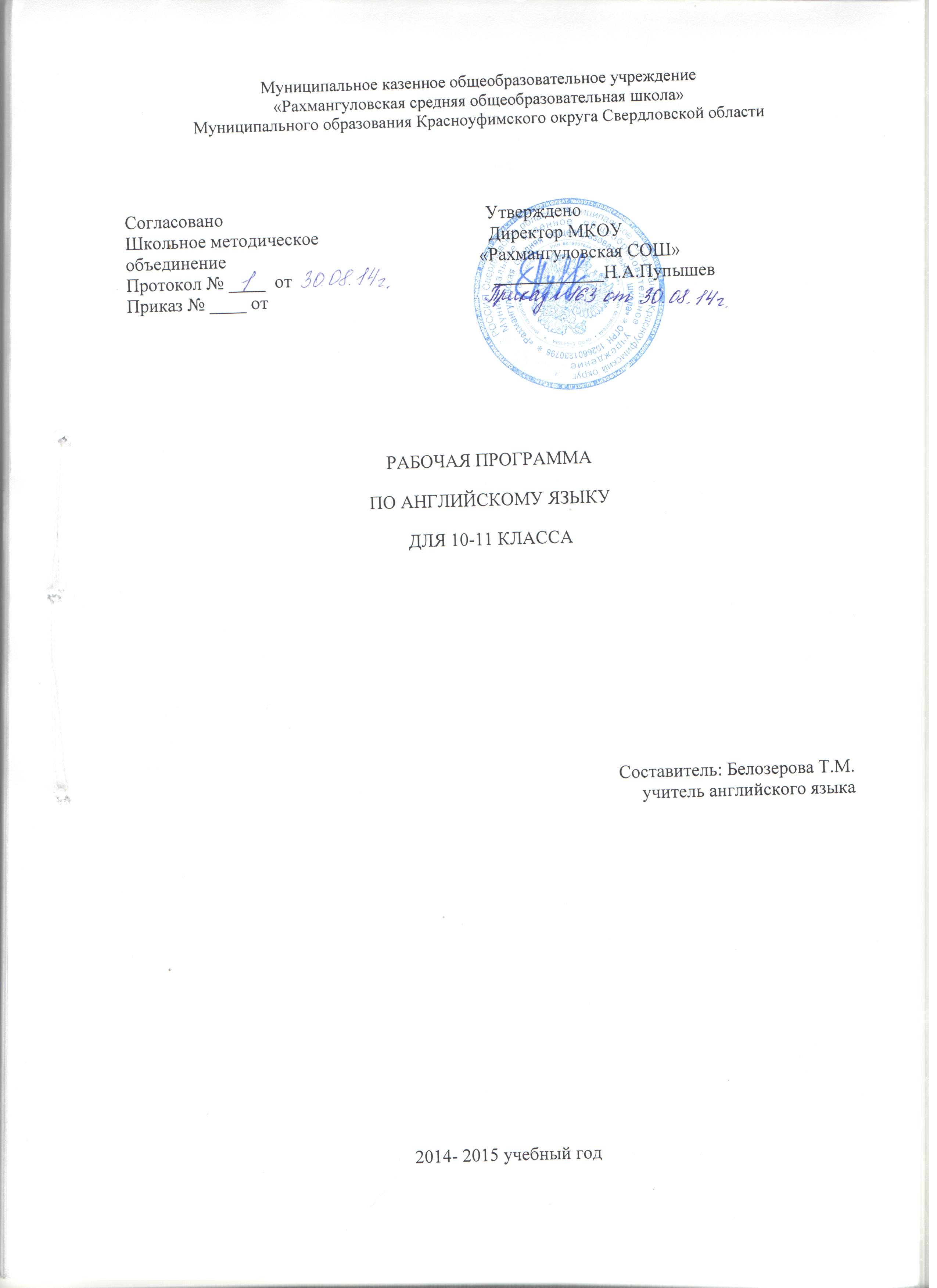 СОДЕРЖАНИЕ РАБОЧЕЙ ПРОГРАММЫПояснительная записка…………………………………………………………………3Место учебного предмета в учебном плане…………………………………………..3Общая характеристика учебного предмета «Английский язык»…………………....4Основное содержание учебного предмета…………………………………………….8Учебно-тематический план. 10 класс………………………………………………….9Учебно-тематический план. 11 класс…………………………………………………10Требования к уровню подготовки выпускников…………………………………….11Критерии и нормы оценки знаний, умений обучающихся………………………….14Календарно-тематическое планирование. 10 класс………………………………….23Календарно-тематическое планирование. 11 класс………………………………….42ПОЯСНИТЕЛЬНАЯ ЗАПИСКАРабочая программа по английскому языку предназначена для 10 – 11 классов общеобразовательных учреждений и составлена в соответствии с требованиями федерального компонента государственного стандарта основного общего образования. Рабочая программа по английскому языку для 10-11 классов  составлена на основе примерной программы среднего (полного) образования по иностранным языкам (английский язык) с учетом авторской программы по английскому языку к УМК  В.П.Кузовлева, Н.П.Лапа, Э.Ш.Перегудовой и др. «English» для учащихся 10-11 классов общеобразовательных учреждений (Москва: «Просвещение»,2008).Рабочая программа по английскому языку в 10-11 классе составлена на основе следующих нормативных документов:Федеральный уровень:Федеральный закон от 29 декабря 2012г. № 273-ФЗ «Об образовании в Российской Федерации» в действующей редакции;Федеральный государственный образовательный стандарт основного общего образования ;Федеральный базисный учебный план, утвержденный приказом Минобразования России от 09.03.2004 № 1312 «Об утверждении федерального базисного учебного плана и примерных учебных планов для образовательных учреждений Российской Федерации, реализующих программы общего образования» (со всеми последующими изменениями);Типовое положение об общеобразовательном учреждении, утвержденное постановлением правительства РФ от 19.03.2001г. № 196 в действующей редакции;СанПин 2.4.2 № 2821 – 10 «Санитарно-эпидемологические требования к условиям и организации обучения в общеобразовательных учреждениях» (зарегестрировано в Минюсте России 03.03.2011г., № 19993);Федеральный перечень учебников, рекомендованных Министерством образования и науки РФ к использованию в общеобразовательном процессе в общеобразовательных учреждениях, утвержденный приказом Министерства образования и науки РФ от 31.03.2014г. № 253.Региональный уровень:Закон Свердловской области от 15 июля 2013 года № 78-ОЗ «Об образовании в Свердловской области».Школьный уровеньУстав Муниципального казенного общеобразовательного учреждения Рахмангуловская средняя общеобразовательная школа, утвержденный приказом начальника Муниципального отдела управления образованием, муниципального образования Красноуфимский округ от 22.08.2014г. № 406;Основная образовательная программа Муниципального казенного общеобразовательного учреждения «Рахмангуловская средняя общеобразовательная школа», утвержденная на заседании педагогического совета протокол № 1 от 30.08.2014г. приказом от 30.08.2014г. № 168;Положение о рабочей программе МКОУ «Рахмангуловская средняя общеобразовательная школа», утвержденное приказом от 30.08.2014г. № 168.Федеральный перечень учебников, утвержденный приказом МОН РФ, рекомендованных (допущенных) к использованию в ОП и учебно-методического комплекта  “Happy English.ru” для 5 класса (первый год обучения) под редакцией К.И.Кауфман, М.Ю. Кауфман, допущенного  Министерством  образования РФ, включающего следующие компоненты: учебник, книга для учителя, 2 рабочие тетради, аудиокассеты.Рабочая программа ориентирована на использование учебно-методического комплекта: «Английский язык. 10-11 классы» В.П. Кузовлев, Н.М. Лапа, Э.Ш. Перегудова, И.П. Костина, О.В. Дуванова, Е.В. Кузнецова, Ю.Н. Балабардина.- М.: Просвещение, .Кузовлев В.П. Английский язык: книга для чтения к учебнику для для 10-11 классов общеобразоват.учреждений/В.П. Кузовлев, Н.М.Лапа идр. – М.: Просвещение, 2004. – 112с.Кузовлев В.П. Английский язык: рабочая тетрадь к учебнику для 10-11 классов общеобразоват.учреждений/В.П. Кузовлев, Н.М.Лапа идр. – М.: Просвещение, 2010. – 94 с.Аудиоматериалы к УМК В.П. Кузовлева и др Интернет-материалыЗадача данной программы заключается в том, чтобы дать распределение учебных часов по темам курса и рекомендует последовательность изучения тем и языкового материала с учетом логики учебного процесса, возрастных особенностей учащихся, межпредметных и внутрипредметных связей. Программа реализует следующие основные функции:- информационно-методическую;- организационно-планирующую;- контролирующую.Информационно-методическая функция позволяет всем участникам учебно-воспитательного процесса получить представление о целях, содержании, общей стратегии образования, воспитания и развития школьников средствами учебного предмета, о специфике каждого этапа обучения.Организационно-планирующая функция предусматривает выделение этапов обучения, определение количественных и качественных характеристик учебного материала и уровня подготовки учащихся по иностранному языку на каждом этапе.Контролирующая функция заключается в том, что программа, задавая требования к содержанию речи, коммуникативным умениям, к отбору языкового материала и к уровню обученности школьников на каждом этапе обучения, может служить основой для сравнения полученных в ходе контроля результатов.МЕСТО УЧЕБНОГО ПРЕДМЕТА «АНГЛИЙСКИЙ ЯЗЫК»В УЧЕБНОМ ПЛАНЕИностранный язык как учебный предмет наряду с родным языком и литературой входит в образовательную область «Филология», закладывая основы филологического образования и формируя коммуникативную культуру школьника.Федеральный базисный учебный план для образовательных учреждений Российской Федерации отводит 210 часов для обязательного изучения учебного предмета на этапе полного среднего образования из расчета 3-х учебных часов в неделю в 10-11 классах.Рабочая программа рассчитана на 204 учебных часа. При этом в ней предусмотрен резерв свободного времени в размере 10% от общего объема часов для реализации авторских подходов, использования разнообразных форм организации учебного процесса, внедрения современных педагогических технологий. ОБЩАЯ ХАРАКТЕРИСТИКА УЧЕБНОГО ПРЕДМЕТА«АНГЛИЙСКИЙ ЯЗЫК»Иностранный язык (в том числе английский) входит в общеобразовательную область «Филология». Язык является важнейшим средством общения, без которого невозможно существование и развитие человеческого общества. Происходящие сегодня изменения в общественных отношениях, средствах коммуникации (использование новых информационных технологий) требуют повышения коммуникативной компетенции школьников, совершенствования их филологической подготовки. Все это повышает статус предмета «иностранный язык» как общеобразовательной учебной дисциплины.Основное назначение иностранного языка состоит в формировании коммуникативной компетенции, т.е. способности и готовности осуществлять иноязычное межличностное и межкультурное общение с носителями языка.Иностранный язык как учебный предмет характеризуется:межпредметностью (содержанием речи на иностранном языке могут быть сведения из разных областей знания, например, литературы, искусства, истории, географии, математики и др.);многоуровневостью (с одной стороны необходимо овладение различными языковыми средствами, соотносящимися с аспектами языка: лексическим, грамматическим, фонетическим, с другой - умениями в четырех видах речевой деятельности);полифункциональностью (может выступать как цель обучения и как средство приобретения сведений в самых различных областях знания).Являясь существенным элементом культуры народа – носителя данного языка и средством передачи ее другим, иностранный язык способствует формированию у школьников целостной картины мира. Владение иностранным языком повышает уровень гуманитарного образования школьников, способствует формированию личности и ее социальной адаптации к условиям постоянно меняющегося поликультурного, полиязычного мира. Иностранный язык расширяет лингвистический кругозор учащихся, способствует  формированию культуры общения, содействует общему речевому развитию учащихся. В этом проявляется взаимодействие всех языковых учебных предметов, способствующих формированию основ филологического образования школьников.Данная программа нацелена на реализацию личностно-ориентированного, коммуникативно-когнитивного, социокультурного и деятельностного подходов к обучению английскому языку.. В качестве интегративной цели обучения рассматривается формирование иноязычной коммуникативной компетенции, то есть способности и реальной готовности школьников осуществлять иноязычное общения и добиваться взаимопонимания с носителями иностранного языка, а также развитие и воспитание школьников средствами учебного предмета.Личностно-ориентированный подход, ставящий в центр учебно-воспитательного процесса личность ученика, учет его способностей, возможностей и склонностей, предполагает особый акцент на социокультурной составляющей иноязычной коммуникативной компетенции.Это должно обеспечить культуроведческую направленность обучения, приобщение школьников к культуре страны/стран изучаемого языка, лучшее осознание культуры своей собственной страны, умение ее представить средствами иностранного языка, включение школьников в диалог культур.Обучение английскому языку в старшей школе должно обеспечивать преемственность с подготовкой учащихся в основной школе. К моменту окончания основной школы учащиеся достигают допорогового (A2 по общеевропейской шкале) уровня коммуникативного владения английским языком при выполнении основных видов речевой деятельности (говорения, письма, чтения и аудирования), который дает им возможность продолжать языковое образование на старшей ступени в полной средней школе, используя английский язык как инструмент общения и познания. В 8-9 классах учащиеся уже приобрели некоторый опыт выполнения иноязычных проектов, а также других видов работ творческого характера, который позволяет на старшей ступени выполнять иноязычные проекты межпредметной направленности и стимулирует их к интенсивному использованию иноязычных Интернет-ресурсов для социокультурного освоения современного мира и социальной адаптации в нем.Степень сформированности речевых, учебно-познавательных и общекультурных умений у школьников в 10-11 классах на базовом уровне изучения английского языка создает реальные предпосылки для учета конкретных потребностей школьников в его использовании при изучении других школьных предметов, а также в самообразовательных целях в интересующих их областях знаний и сферах человеческой деятельности (включая и их профессиональные ориентации и намерения). В связи с этим возрастает важность межпредметных связей английского языка с другими школьными предметами.К завершению обучения в старшей школе на базовом уровне планируется достижение учащимися уровня, приближающегося к общеевропейскому пороговому уровню (В1) подготовки по английскому языку.Изучение иностранного языка в основной школе направлено на достижение следующих целей:развитие иноязычной коммуникативной компетенции в  совокупности ее составляющих, а именно:речевая компетенция — развитие коммуникативных умений в четырех основных видах речевой деятельности (говорении, аудировании, чтении, письме);языковая компетенция — овладение новыми языковыми средствами (фонетическими, орфографическими, лексическими, грамматическими) в соответствии c темами и ситуациями общения, отобранными для основной школы; освоение знаний о языковых явлениях изучаемого языка, разных способах выражения мысли в родном и иностранном языках;социокультурная /межкультурная компетенция — приобщение к культуре, традициям, реалиям стран/страны изучаемого языка в рамках тем, сфер и ситуаций общения, отвечающих опыту, интересам, психологическим особенностям учащихся основной школы на разных ее этапах; формирование умения представлять свою страну, ее культуру в условиях межкультурного общения;компенсаторная компетенция — развитие умений выходить из положения в условиях дефицита языковых средств при получении и передаче информации;учебно-познавательная компетенция — дальнейшее развитие общих и специальных учебных умений, универсальных способов деятельности; ознакомление с доступными учащимся способами и приемами самостоятельного изучения языков и культур, в том числе с использованием новых информационных технологий;развитие личности учащихся посредством реализации воспитательного потенциала иностранного языка:формирование у учащихся потребности изучения иностранных языков и овладения ими как средством общения, познания, самореализации и социальной адаптации в поликультурном, полиэтническом мире в условиях глобализации на основе осознания важности изучения иностранного языка и родного языка как средства общения и познания в современном мире;формирование общекультурной и этнической идентичности как составляющих гражданской идентичности личности; воспитание качеств гражданина, патриота; развитие национального самосознания, стремления к взаимопониманию между людьми разных сообществ, толерантного отношения к проявления  иной культуры; лучшее осознание своей собственной культуры;развитие стремления к овладению основами мировой культуры средствами иностранного языка;осознание необходимости вести здоровый образ жизни путем информирования об общественно признанных формах поддержания здоровья и обсуждения необходимости отказа от вредных привычек.Исходя из сформулированных выше целей, изучение английского языка в старшей школе направлено на решение следующих задач:расширение лингвистического кругозора старших школьников; обобщение ранее изученного языкового материала, необходимого для овладения устной и письменной речью на иностранном языке на допороговом уровне (А2); использование двуязычных и одноязычных (толковых) словарей и другой справочной литературы; развитие умений ориентироваться в письменном и аудиотексте на иностранном языке;развитие умений обобщать информацию, выделять ее из различных источников;использование выборочного перевода для достижения понимания текста; интерпретация языковых средств, отражающих особенности культуры англоязычных стран;участие в проектной деятельности межпредметного характера, в том числе с использованием Интернет.Развитие языковых навыковВ старшей школе осуществляется систематизация языковых знаний школьников, полученных в основной школе, продолжается овладение учащимися новыми языковыми знаниями и навыками в соответствии с требованиями базового уровня владения английским языком.ОрфографияСовершенствование орфографических навыков, в том числе применительно к новому языковому материалу, входящему в лексико-грамматический минимум базового уровня.Фонетическая сторона речиСовершенствование слухопроизносительных навыков, в том числе применительно к новому языковому материалу, навыков правильного произношения; соблюдение ударения и интонации в английских словах и фразах; совершенствование ритмико-интонационных навыков оформления различных типов предложений.Лексическая сторона речиСистематизация лексических единиц, изученных  в 5-9 классах; овладение лексическими средствами, обслуживающими новые темы, проблемы и ситуации устного и письменного общения. Лексический минимум выпускника полной средней школы составляет 1400 лексических единиц.Расширение потенциального словаря за счет овладения интернациональной лексикой, новыми значениями известных и новых слов, образованных на основе продуктивных способов словообразования. Развитие навыков распознавания и употребления в речи лексических единиц, обслуживающих ситуации в рамках тематики основной и старшей школы, наиболее распространенных устойчивых словосочетаний, реплик-клише речевого этикета, характерных для культуры англоязычных стран; навыков использования словарей.Грамматическая сторона речиПродуктивное овладение грамматическими явлениями, которые ранее были усвоены рецептивно, и коммуникативно-ориентированная систематизация грамматического материала, усвоенного в основной школе.Совершенствование навыков распознавания и употребления в речи изученных ранее коммуникативных и структурных типов предложений; систематизация знаний о сложносочиненных и сложноподчиненных предложениях, в том числе условных предложениях с разной степенью вероятности: вероятных, маловероятных и невероятных: Conditional I, II, III.Формирование навыков распознавания и употребления в речи предложений с конструкцией I wish… (I wish I had my own room.), конструкцией so/such + that (I was so busy that forgot to phone to my parents.), эмфатических конструкций типа It’s him who…, It’s time you did sth.Совершенствование навыков распознавания и употребления в речи глаголов в наиболее употребительных временных формах действительного залога: Present Simple, Future Simple и Past Simple, Present и Past Continuous, Present и Past Perfect; модальных глаголов и их эквивалентов.Знание признаков и навыки распознавания и употребления в речи глаголов в следующих формах действительного залога: Present Perfect Continuous и Past Perfect Continuous, и страдательного залога: Present Simple Passive, Future Simple Passive, Past Simple Passive, Present Perfect Passive.Знание признаков и навыки распознавания при чтении глаголов в Past Perfect Passive и Future Perfect Passive; и неличных форм глагола (Infinitive, Participle I и Gerund) без различения их функций.Формирование навыков распознавания и употребления в речи различных грамматических средств для выражения будущего времени: Simple Future, to be going to, Present Continuous.Совершенствование навыков употребления определенного/неопределенного/нулевого артиклей, имен существительных в единственном и множественном числе (в том числе исключения).Совершенствование навыков распознавания и употребления в речи личных, притяжательных, указательных, неопределенных, относительных, вопросительных местоимений; прилагательных и наречий, в том числе наречий, выражающих количество (many/much, few/a few, little/a little); количественных и порядковых числительных.Систематизация знаний о функциональной значимости предлогов и совершенствование навыков их употребления: предлоги во фразах, выражающих направление, время, место действия; о разных средствах связи в тексте для обеспечения его целостности, например наречий (firstly, finally, at last, in the end, however, etc.).Развитие умения «Учись учиться». Учащиеся должны:быстро просматривать тексты и диалоги, чтобы найти необходимую информацию;иметь мотивацию к самостоятельному чтению на английском языке, благодаря сюжетным диалогам, отрывкам из литературных произведений, разножанровым текстам;совершенствовать навыки письма;оценивать себя, планировать свою деятельность, формулировать задачи и способы решения поставленных целей, развивая, таким образом, умение работать самостоятельно.Основные содержательные линииВ курсе обучения иностранному языку можно выделить следующие содержательные линии:коммуникативные умения в основных видах речевой деятельности: аудировании, говорении, чтении и письме;языковые средства и навыки пользования ими;социокультурную осведомленность;общеучебные и специальные учебные умения.Основной содержательной линией из четырех перечисленных являются коммуникативные умения, которые представляют собой результат овладения иностранным языком на данном этапе обучения. Формирование коммуникативных умений предполагает владение языковыми средствами, а также навыками оперирования ими в процессе общения в устной и письменной форме. Таким образом, языковые навыки представляют собой часть названных сложных коммуникативных умений. Формирование иноязычной коммуникативной компетенции также неразрывно связано с социокультурной осведомленностью старших школьников. Все указанные содержательные линии находятся в тесной взаимосвязи, и отсутствие одной из них нарушает единство учебного предмета «Иностранный язык».ОСНОВНОЕ СОДЕРЖАНИЕ УЧЕБНОГО ПРЕДМЕТА (204 часа)Предметное содержание речиСоциально-бытовая сфера. Повседневная жизнь семьи, ее доход жилищные и бытовые условия проживания в городской квартире или в доме/коттедже в сельской местности. Распределение домашних обязанностей в семье. Общение в семье и в школе, межличностные отношения с друзьями и знакомыми. Здоровье и забота о нем, самочувствие, медицинские услуги. (50 часов).Социально-культурная сфера. Молодежь в современном обществе. Досуг молодежи: посещение кружков, спортивных секций и клубов по интересам. Страна/страны изучаемого языка, их культурные достопримечательности. Путешествие по своей стране и за рубежом, его планирование и организация, места и условия проживания туристов, осмотр достопримечательностей. Природа и экология, научно-технический прогресс. (90 часов).Учебно-трудовая сфера. Современный мир профессий. Возможности продолжения образования в высшей школе. Проблемы выбора будущей сферы трудовой и профессиональной деятельности, профессии, планы на ближайшее будущее. Языки международного общения и их роль при выборе профессии в современном мире. (50 часов).Учебно-тематический план. 10 класс.Учебно-тематический план 11 класс.ТРЕБОВАНИЯ К УРОВНЮ ПОДГОТОВКИ ВЫПУСКНИКОВВ результате изучения иностранного языка на базовом уровне ученик должен:знать/пониматьзначения новых лексических единиц, связанных с тематикой данного этапа обучения и соответствующими ситуациями общения, в том числе оценочной лексики, реплик-клише речевого этикета, отражающих особенности культуры страны/стран изучаемого языка;значение изученных грамматических явлений в расширенном объеме (видовременные, неличные и неопределенно-личные формы глагола, формы условного наклонения, косвенная речь /косвенный вопрос, побуждение и др., согласование времен);страноведческую информацию из аутентичных источников, обогащающую социальный опыт школьников: сведения о стране/странах изучаемого языка, их науке и культуре, исторических и современных реалиях, общественных деятелях, месте в мировом сообществе и мировой культуре, взаимоотношениях с нашей страной, языковые средства и правила речевого и неречевого поведения в соответствии со сферой общения и социальным статусом партнера;уметь говорение:вести диалог, используя оценочные суждения, в ситуациях официального и неофициального общения (в рамках изученной тематики); беседовать о себе, своих планах; участвовать в обсуждении проблем в связи с прочитанным/прослушанным иноязычным текстом, соблюдая правила речевого этикета;рассказывать о своем окружении, рассуждать в рамках изученной тематики и проблематики; представлять социокультурный портрет своей страны и страны/стран изучаемого языка;аудированиеотносительно полно и точно понимать высказывания собеседника в распространенных стандартных ситуациях повседневного общения;понимать основное содержание и извлекать необходимую информацию из различных аудио- и видеотекстов: прагматических (объявления, прогноз погоды), публицистических (интервью, репортаж), соответствующих тематике данной ступени обучения;чтениечитать аутентичные тексты различных стилей: публицистические, художественные, научно-популярные, прагматические, используя основные виды чтения (ознакомительное, изучающее, поисковое/просмотровое) в зависимости от коммуникативной задачи;письменная речьписать личное письмо, заполнять анкету, письменно излагать сведения о себе в форме, принятой в стране/странах изучаемого языка, делать выписки из иноязычного текста;использовать приобретенные знания и умения в практической деятельности и повседневной жизни для:общения с представителями других стран, ориентации в современном поликультурном мире;получения сведений из иноязычных источников информации (в том числе через Интернет), необходимых в целях образования и самообразования;расширения возможностей в выборе будущей профессиональной деятельности;изучения ценностей мировой культуры, культурного наследия и достижений других стран; ознакомления представителей зарубежных стран с культурой и достижениями России.РЕЧЕВЫЕ УМЕНИЯГоворениеДиалогическая речьСовершенствование умений участвовать в диалогах этикетного характера, диалогах-расспросах, диалогах -побуждениях к действию, диалогах - обменах информацией, а также в диалогах смешанного типа, включающих элементы разных типовдиалогов на основе новой тематики, в тематических ситуациях официального и неофициального повседневного общения. Развитие умений:участвовать в беседе/дискуссии на знакомую тему;осуществлять запрос информации;обращаться за разъяснениями;выражать свое отношение к высказыванию партнера, свое мнение по обсуждаемой теме.Объем диалогов - до 6-7 реплик со стороны каждого учащегося.Монологическая речьСовершенствование умений выступать с устными сообщениями в связи с увиденным/прочитанным, по результатам работы над иноязычным проектом.Развитие умений:делать сообщения, содержащие наиболее важную информацию по теме/проблеме;кратко передавать содержание полученной информации;рассказывать о себе, своем окружении, своих планах, обосновывая свои намерения/поступки;рассуждать о фактах/событиях, приводя примеры, аргументы, делая выводы;описывать особенности жизни и культуры своей страны и страны/стран изучаемого языка.Объем монологического высказывания 12-15 фраз.АудированиеДальнейшее развитие понимания на слух (с различной степенью полноты и точности) высказываний собеседников в процессе общения, а также содержания аутентичных аудио- и видеотекстов различных жанров и длительности звучания до 3 минут:понимания основного содержания несложных звучащих текстов монологического и диалогического характера: теле- и радиопередач в рамках изучаемых тем;выборочного понимания необходимой информации в объявлениях и информационной рекламе;относительно полного понимания высказываний собеседника в наиболее распространенных стандартных ситуациях повседневного общения.Развитие умений:отделять главную информацию от второстепенной;выявлять наиболее значимые факты;определять свое отношение к ним, извлекать из аудио текста необходимую/интересующую информацию.ЧтениеДальнейшее развитие всех основных видов чтения аутентичных текстов различных стилей: публицистических, научно-популярных, художественных, прагматических, а также текстов из разных областей знания (с учетом межпредметных связей):ознакомительное чтение - с целью понимания основного содержания сообщений, репортажей, отрывков из произведений художественной литературы, несложных публикаций научно-познавательного характера;изучающее чтение - с целью полного и точного понимания информации прагматических текстов (инструкций, рецептов, статистических данных);просмотровое/поисковое чтение - с целью выборочного понимания необходимой/интересующей информации из текста статьи, проспекта.Развитие умений:выделять основные факты;отделять главную информацию от второстепенной;предвосхищать возможные события/факты;раскрывать причинно-следственные связи между фактами;понимать аргументацию;извлекать необходимую/интересующую информацию;определять свое отношение к прочитанному.Письменная речьРазвитие умений:писать личное письмо, заполнять анкеты, бланки; излагать сведения о себе в форме, принятой в англоязычных странах (автобиография/резюме); составлять план, тезисы устного/письменного сообщения, в том числе на основе выписок из текста; расспрашивать в личном письме о новостях и сообщать их;рассказывать об отдельных фактах/событиях своей жизни, выражая свои суждения и чувства; описывать свои планы на будущее.КОМПЕНСАТОРНЫЕ УМЕНИЯСовершенствование следующих умений:пользоваться языковой и контекстуальной догадкой при чтении и аудировании;прогнозировать содержание текста по заголовку/началу текста, использовать текстовые опоры различного рода (подзаголовки, таблицы, графики, шрифтовые выделения, комментарии, сноски);игнорировать лексические и смысловые трудности, не влияющие на понимание основного содержания текста, использовать переспрос и словарные замены в процессе устного речевого общения; мимику, жесты.УЧЕБНО-ПОЗНАВАТЕЛЬНЫЕ УМЕНИЯДальнейшее развитие общеучебных умений, связанных с приемами самостоятельного приобретения знаний:использовать двуязычный и одноязычный (толковый) словари и другую справочную литературу, в том числе лингвострановедческую;ориентироваться в письменном и аудиотексте на английском языке, обобщать информацию, фиксировать содержание сообщений, выделять нужную/основную информацию из различных источников на английском языке.Развитие специальных учебных умений:интерпретировать языковые средства, отражающие особенности иной культуры, использовать выборочный перевод для уточнения понимания текста на английском языке.СОЦИОКУЛЬТУРНЫЕ ЗНАНИЯ И УМЕНИЯДальнейшее развитие социокультурных знаний и умений происходит за счет углубления:социокультурных знаний о правилах вежливого поведения в стандартных ситуациях социально-бытовой, социально-культурной и учебно-трудовой сфер общения в иноязычной среде (включая этикет поведения при проживании в зарубежной семье, при приглашении в гости, а также этикет поведения в гостях); о языковых средствах, которые могут использоваться в ситуациях официального и неофициального характера;межпредметных знаний о культурном наследии страны/стран, говорящих на английском языке, об условиях жизни разных слоев общества в ней/них, возможностях получения образования и трудоустройства, их ценностных ориентирах; этническом составе и религиозных особенностях стран.Дальнейшее развитие социокультурных умений использовать:необходимые языковые средства для выражения мнений (согласия/несогласия, отказа) в некатегоричной и неагрессивной форме, проявляя уважение к взглядам
других;необходимые языковые средства, с помощью которых возможно представить родную страну и культуру в иноязычной среде, оказать помощь зарубежным гостям в ситуациях повседневного общения;формулы речевого этикета в рамках стандартных ситуаций общения.КРИТЕРИИ И НОРМЫ ОЦЕНКИ ЗНАНИЙ, УМЕНИЙ ОБУЧАЮЩИХСЯКРИТЕРИИ ВЫСТАВЛЕНИЯ ОТМЕТОК ПО АНГЛИЙСКОМУ ЯЗЫКУЗа письменные работы (контрольные работы, самостоятельные работы, словарные диктанты) оценка вычисляется исходя из процента правильных ответов:НОРМЫ ОЦЕНКИ ЗНАНИЙ, УМЕНИЙ, НАВЫКОВ УЧАЩИХСЯ  ПО  ИНОСТРАННОМУ ЯЗЫКУАудированиеОтметка «5» ставится в том случае, если коммуникативная задача решена и при этом обучающиеся полностью поняли содержание иноязычной речи, соответствующей программным требованиям для каждого класса.Отметка «4» ставится в том случае, если коммуникативная задача решена и при этом обучающиеся полностью поняли содержание иноязычной речи, соответствующей программным требованиям для каждого класса, за исключением отдельных подробностей, не влияющих на понимание содержания услышанного в целом.Отметка «3» ставится в том случае, если коммуникативная задача решена и при этом обучающиеся полностью поняли только основной смысл иноязычной речи, соответствующей программным требованиям для каждого класса. Отметка «2» ставится в том случае, если обучающиеся не поняли смысла иноязычной речи, соответствующей программным требованиям для каждого класса.ГоворениеОтметка «5» ставится в том случае, если общение осуществилось, высказывания обучающихся соответствовали поставленной коммуникативной, задаче и при этом их устная речь полностью соответствовала нормам иностранного языка в пределах программных требований для данного класса.Отметка «4» ставится в том случае, если общение осуществилось, высказывания обучающихся соответствовали поставленной коммуникативной задаче и при этом обучающиеся выразили свои мысли на иностранном языке с незначительными отклонениями от языковых норм, а в остальном их устная речь соответствовала нормам иностранного языка в пределах программных требований для данного класса.Отметка «3» ставится в том случае, если общение осуществилось, высказывания обучающихся соответствовали поставленной коммуникативной задаче и при этом обучающиеся выразили свои мысли на иностранном языке с отклонениями от языковых норм, не мешающими, однако, понять содержание сказанного.Отметка «2» ставится в том случае, если общение не осуществилось или высказывания обучающихся не соответствовали поставленной коммуникативной задаче, обучающиеся слабо усвоили пройденный материал и выразили свои мысли на иностранном языке с такими отклонениями от языковых норм, которые не позволяют понять содержание большей части сказанного.ЧтениеОтметка «5» ставится в том случае, если коммуникативная задача решена и при этом обучающиеся полностью поняли и осмыслили содержание прочитанного иноязычного текста в объёме, предусмотренном заданием, чтение обучающихся соответствовало программным требованиям для данного класса.Отметка «4» ставится в том случае, если коммуникативная задача решена и при этом обучающиеся полностью поняли и осмыслили содержание прочитанного иноязычного текста за исключением деталей и частностей, не влияющих на понимание этого текста, в объёме, предусмотренном заданием, чтение обучающихся соответствовало программным требованиям для данного класса.Отметка «3» ставится в том случае, если коммуникативная задача решена и при этом обучающиеся поняли, осмыслили главную идею прочитанного иноязычного текста в объёме, предусмотренном заданием, чтение обучающихся в основном соответствует программным требованиям для данного класса.Отметка «2» ставится в том случае, если коммуникативная задача не решена, обучающиеся не поняли прочитанного иноязычного текста в объёме, предусмотренном заданием, чтение обучающихся соответствовало программным требованиям для данного класса.Информационные ресурсы:Федеральный компонент государственный компонент государственного образовательного стандарта  Примерные программы по английскому языку Учебно-методического комплект “English” для 10 класса под редакцией под редакцией В.П. Кузовлев, Э.Ш. Перегудова, включающий следующие компоненты: учебник, книга для учителя, рабочая тетрадь, диск.«Иностранные языки в школе», № 1-8, 2004-2007гг.«Английский язык» приложение к газете «1 сентября».«SpeakОut» - журнал для изучающих английский язык.http://www.1september.ru/ http://www.englishteachers.ru/ http://www.homeenglish.ru/Календарно-тематическое планирование11 класс (102 часа)№ разделаТемаКоличество часовСодержание1Какой разнообразный мириз них:Контрольных работ241Артикль с географическими названиями, географическое положение Австралии, Великобритании, США, России. Причинно-следственные связи: союзы“because, thanks to, the fact that”, Структура косвенного вопроса, глагол ‘would’ для описания действия в прошлом. Словообразование. Речевая функция asking for information. Грамматическая структура there is | there are2Политические системы страниз них:Контрольных работПроектных работ2412Политические системы Австралии, Великобритании, США, Росси. Shall  как модальный глагол. Выражение  согласия / несогласия. 3Молодое поколениеиз них:Контрольных работПроектных работКонтроль аудирования30111Словообразование. Суффиксы существительных и прилагательных. Использование конструкций типа «It seems to me that…»  для выражения своего мнения. Употребление сравнительных союзов Like / as, Степени сравнения прилагательных.4Легко ли быть молодымиз них:Контрольных работКонтроль аудирования2411Использование конструкций типа I’m sure that…I entirely agree that…Personally…It seems to me …I doubt…I afraid…In my opinion…для выражения своего мнения. Сложное дополнение Complex object. Права человека..Итого 102№ разделаТемаКоличество часовСодержание5Система социального обеспечения.из них:Контрольных работПроектных работКонтроль аудирования32111Виды пособий. Субстантивированное прилагательное. Придаточные предложения с предлогами и союзами. Медицинская система в странах. Как живут пожилые люди? Косвенные вопросы. Дома престарелых. 6Как сделать жизнь нескучной?из них:Контрольных работПроектных работКонтроль аудированияТестирование 462122Кино. Наречия меры и степени с прилагательными. Жанры кино. Звезды. Театры. Эмфатические предложения. Я хочу быть критиком. Высокие технологии в нашей жизни. Relative Clause (Определительное придаточное). Синематограф. Голливуд. Знаменитые актеры, режиссеры  Голливуда, России. Мой любимый режиссёр.7Изобретения, которые потрясли мир. из них:Контрольных работПроектных работКонтроль аудирования24111Как вести хозяйство? Современные изобретениями в повседневной жизни? Бытовые приборы. Правила согласования времён. Sequence of tenses. Технические приспособления. Герундий, причастие I, Технические новинки в школе. Изобретения прошлых лет (зарубежные ученые) Простое прошедшее и прошедшее совершенное  в пассивном залоге. Информационные технологии в школе и дома. Работа с инструкцией. Работа со словарём.Итого 102Виды работОценка «3»Оценка «4»Оценка «5»Контрольные работыОт 50% до 69%От 70% до 90%От 91% до 100%Самостоятельные работы, словарные диктантыОт 60% до 74%От 75% до 94%От 95% до 100%датадата№ п/пТема урокаКол-во часовПланируемые результаты усвоения материала.Планируемые результаты усвоения материала.Планируемые результаты усвоения материала.Оборудование, раздаточный материалПланируемые результаты усвоения материалаТип урокаДомашнее заданиепланфакт№ п/пТема урокаЛексикаГрамматикаГрамматикаОборудование, раздаточный материалПланируемые результаты усвоения материалаТип урокаI полугодие (48 часов)Цикл 1. “How Different the World Is?”«Какой разнообразный мир» (24 часа)I полугодие (48 часов)Цикл 1. “How Different the World Is?”«Какой разнообразный мир» (24 часа)I полугодие (48 часов)Цикл 1. “How Different the World Is?”«Какой разнообразный мир» (24 часа)I полугодие (48 часов)Цикл 1. “How Different the World Is?”«Какой разнообразный мир» (24 часа)I полугодие (48 часов)Цикл 1. “How Different the World Is?”«Какой разнообразный мир» (24 часа)I полугодие (48 часов)Цикл 1. “How Different the World Is?”«Какой разнообразный мир» (24 часа)I полугодие (48 часов)Цикл 1. “How Different the World Is?”«Какой разнообразный мир» (24 часа)I полугодие (48 часов)Цикл 1. “How Different the World Is?”«Какой разнообразный мир» (24 часа)I полугодие (48 часов)Цикл 1. “How Different the World Is?”«Какой разнообразный мир» (24 часа)I полугодие (48 часов)Цикл 1. “How Different the World Is?”«Какой разнообразный мир» (24 часа)02.091 Различное географическое положение стран. Артикль с географическими названиями1Landscapes, geographicalnames, spectacular, peaceful, huge, picturesque, canyon, desert, mountain rangeАртикль с географическими названиямиАртикль с географическими названиямиКарта, картинки по теме, карточки с грамматическими заданиямиЗнакомство с новой лексикой.Урок изучения новогоex. 2(2),p.69 (составить предл-ия)05.092Австралия, Великобритания, США. Артикль с географическими названиями1Island, continent, climate, ocean, contrast, state, territory, droughtАртикльсгеографическиминазваниямиАртикльсгеографическиминазваниямиКартыстран, Аудиозапись, ноутбук, презентация «Австралия!Навык изучающего чтения.КомбинированныйABex. 10, p. 15 (составить предл-ия)06.093Россия. Географическое положение. Причинно-следственныесвязи.1Geographical position, region, to divide, mountain range, lakes, rivers, washed byПричинно-следственные связи: союзы“because, thanks to, the fact that”Причинно-следственные связи: союзы“because, thanks to, the fact that”Карта России, Аудиозапись, ноутбук, карточки с граммат. заданиямиРазвитие лексических навыков говорения.Урок закрепления, совершенствования и развития ЗУНAB ex. 3(1), p. 7 (true /false)09.094Россия. Влияние географического положения. Причинно-следственныесвязи.1Geographical position,region, to divide, mountain range, lakes, riversПричинно-следственны евязи:союзы“because, thanks to, the fact that”Причинно-следственны евязи:союзы“because, thanks to, the fact that”Карта России, проекторУмение вести диалог – расспрос.Урок закрепления, совершенствования и развития ЗУНRex. 1(1), p. 4 (читать и ответ. на??)11.095Австралия. Географическое положение. Причинно-следственныесвязи1Geographical position ,skin cancer, sunny, seasons, inhabited ,uniqueПричинно-следственные связи:союзы“because, thanks to, the fact that”Причинно-следственные связи:союзы“because, thanks to, the fact that”Карта Австралии,проекторУмение выражать причинно-следственные связиУрок закрепления, совершенствования и развития ЗУНex .2(а),p. 340 (чит, план пересказа)13.096Австралия. Влияние географического положения. Причинно-следственныесвязи1Geographical position , sunny, important industry, inhabited Причинно-следственные связи:союзы“because, thanks to, the fact that”Причинно-следственные связи:союзы“because, thanks to, the fact that”Карта Австралии, карточки с граммат. заданиямиУмение делать записи по тексту.Комбинированныйex. 1(2),p. 9 (найти объяснения)17.097Великобритания. Географическое положение. Артикль с географическими названиями1Southern, eastern, coast, valleys, hard rocks, lowland, highlandАртикль с географическими названиямиАртикль с географическими названиямиКарта ВеликобританииУмение находить в тексте нужную информацию.Комбинированныйex . 2(b),p.  340 (чит, составить план пересказа)19.098Великобритания. Влияние географического положения. Артикль с географическими названиями1Southern, eastern, coast, valleys, hard rocks, lowland, highlandАртикль с географическими названиямиАртикль с географическими названиямиКарта ВеликобританииУмение вести диалог-обмен мнениями.Комбинированный20.099 США. Географическое положение. Артикль с географическими названиями1The Gulf of Mexico, the Appalachian Mountains, the Cordilleras, the Rocky Mountains, the Five Great LakesАртикль с географическими названиямиАртикль с географическими названиямиКарта СШАУмение находить в тексте нужную информацию.КомбинированныйABex. 5, p. 9,10 (составить ??)23.0910 США. Влияние географического положения. Артикль с географическими названиями1Geographicalposition, nicknames, state, industryАртикль с географическими названиямиАртикль с географическими названиямиКарта СШАУмение вести диалог-обмен мнениями.КомбинированныйRex. 2(1), p. 7 (читать и ответ. на??)25.0911Домашнеечтение. Отрывок из книгиThe Reunion by Joan Lingard. Структуракосвенноговопроса.1Skyscrapers, to  struck,  to relax, particularly, to imagineСтруктуракосвенноговопросаСтруктуракосвенноговопросаНавык изучающего чтения.КомбинированныйABex. 12, p. 14-15 (ответ. на ??)27.0912Домашнее чтение. Отрывок из книги Back Home by Michelle Magorian. Структуракосвенноговопроса.Употребление глагола‘would’1Blueberrypie, coins, cowboys, fudge, nomatter, attention, phonographrecords, toshiver, tobearСтруктуракосвенноговопроса, глагол ‘would’ для описания действия в прошломСтруктуракосвенноговопроса, глагол ‘would’ для описания действия в прошломСовершенствование навыков чтения с разными стратегиями.КомбинированныйRex. 3(9,10), p. 12,13 (заполнить табл., ответ. на??)30.0913Характеристика людей. Словообразование.1The words describing personality traits, geometrical shapes, ability, to describeWord buildingWord buildingГеометрические фигуры,карточки с лексич. заданиямиЗнакомство с новой лексикой.Урок изучения новогоABex. 4, p.8,9 (составить слова)02.1014Характеристика  британцев/ американцев. Словообразование.1Willingness to experiment, love of compromise, optimism, love of  gardening, friendliness to strangersWord buildingWord buildingФото американцев, британцев, проектор, карточки с лексич. заданиямиУмение применить новую лексику в конкретной ситуации.Урок закрепления, совершенствования и развития ЗУНex. 2(2),p.14 (ответ. на ??)04.1015Домашнее чтение. РаботасотрывкомизкнигиUnderstandingBritainbyK. Hewitt).1Population, passion, extreme, todamage, tobetrueСовершенствование навыков чтения с разными стратегиями. КомбинированныйСоставить план пересказа, составить 7 ??06.1016Характеристика россиян. Словообразование.1Willingness to experiment, risk-takers, sense of optimism, self-reliant, volunteer actionsWord buildingWord buildingФотороссиян, проекторУмение охарактеризовать человека.Комбинированныйex. 7, p. 17 (ответ. на ??)08.1017Характеристика членов семьи. Словообразование.1The words describing personality traitsWord buildingWord buildingУмение писать личное письмо.Комбинированныйex. 5(1,2),p.16 (ответ. на ??)10.1018Ситуации во время путешествий – вопросы. Косвенные вопросы1Do you know? Could you tell me? How can I get?Косвенные вопросыКосвенные вопросыАудиозапись, ноутбукУмение запрашивать информацию.КомбинированныйABex. 13, p. 15 (составить  ??)13.1019 Факты о США. Косвенные вопросы1Polite questions,  tributaries, to touch, distinction, provinceКосвенные вопросыКосвенные вопросыАудиозапись, ноутбукУмение понимать текст на слух.КомбинированныйABex. 14, p. 16 (исправить ??)15.1020Не могли бы вы подсказать мне? Речеваяфункцияaskingforinformation.1Firstly, another reason, to attract, most of all, it’s a great, argumentsCan / Could you tell me …, please? formal: I wonder if you could tell me, …Can / Could you tell me …, please? formal: I wonder if you could tell me, …Аудиозапись, ноутбукРазвитие умений диалогической речиКомбинированныйAB ex. 8, p. 12 (составить  ??)17.1021Лучшее место для проживания. Грамматическая структура thereis | thereare1Apartment, bed-sitter, cabin, castle, chalet, croft, farmhouse, flat, hostel, igloo, motelГрамматическая структура thereis | thereareГрамматическая структура thereis | thereareАудиозапись, ноутбукУмение заполнить бланк на таможне.КомбинированныйAB ex. 7, p. 11 (составить предл-ия)21.1022 Жить заграницей-за и против. Вежливые вопросы1Formal, informal, neutral situations, foreignPolite questionsPolite questionsАудиозапись, ноутбукСовершенствование навыков диалогической речи.Комбинированныйex. 5, p. 29 (составить  ??)24.1023Подготовка к  контрольной работе «Какой разный мир».1Артикль с географ. названиями, причинно-следственные связи : союзы   “because, thanksto, thefactthat” ,глагол ‘would’ для описания действия в прошлом,Wordbuilding, косвенные вопросы, грамматич. структура thereis | thereareАртикль с географ. названиями, причинно-следственные связи : союзы   “because, thanksto, thefactthat” ,глагол ‘would’ для описания действия в прошлом,Wordbuilding, косвенные вопросы, грамматич. структура thereis | thereareАртикль с географ. названиями, причинно-следственные связи : союзы   “because, thanksto, thefactthat” ,глагол ‘would’ для описания действия в прошлом,Wordbuilding, косвенные вопросы, грамматич. структура thereis | thereareАудиозапись, ноутбукУмения учащихся самостоятельно оценивать себя в разных видах речевой деятельностиПовторительно-обобщающий урокp. 37 ( повторить слова)25.1024Контрольная работа по теме«Какой разнообразный мир».1Контрольный урокПовторить лексико-грамматический материал цикла05.1106.1108.1110.1112.11Цикл 2«Политические системы стран» (24 часа)Цикл 2«Политические системы стран» (24 часа)Цикл 2«Политические системы стран» (24 часа)Цикл 2«Политические системы стран» (24 часа)Цикл 2«Политические системы стран» (24 часа)Цикл 2«Политические системы стран» (24 часа)Цикл 2«Политические системы стран» (24 часа)Цикл 2«Политические системы стран» (24 часа)Цикл 2«Политические системы стран» (24 часа)Цикл 2«Политические системы стран» (24 часа)Цикл 2«Политические системы стран» (24 часа)Цикл 2«Политические системы стран» (24 часа)Цикл 2«Политические системы стран» (24 часа)Цикл 2«Политические системы стран» (24 часа)Цикл 2«Политические системы стран» (24 часа)Цикл 2«Политические системы стран» (24 часа)14.1125/1«В гостях хорошо, а дома лучше». Мой родной город/деревня.11Речевой  и грамматический материал предыдущих уроковРечевой  и грамматический материал предыдущих уроковПрезентация «Лучший из всех миров»Презентация «Лучший из всех миров»Презентация «Лучший из всех миров»Развитие умений аудирования, монологической речиРазвитие умений аудирования, монологической речиПовторительно-обобщающийПовторительно-обобщающийСочинение «Мой родной город/деревня»Сочинение «Мой родной город/деревня»Сочинение «Мой родной город/деревня»Сочинение «Мой родной город/деревня»17.1126/2Подготовка к проекту  на тему «Мой удивительный и разнообразный мир»11Речевой  и грамматический материал предыдущих уроковРечевой  и грамматический материал предыдущих уроковПлакаты, картинки, фотографииПлакаты, картинки, фотографииПлакаты, картинки, фотографииРазвитие речевых умений Развитие речевых умений Повторительно-обобщающий урокПовторительно-обобщающий урокОформить проектОформить проектОформить проектОформить проект19.1127/3Презентация и защита проектов на тему «Мой удивительный и разнообразный мир»11Речевой  и грамматический материал предыдущих уроковРечевой  и грамматический материал предыдущих уроковПроекторПроекторПроекторУмение выступать перед аудиторией.Умение выступать перед аудиторией.Защита проектаЗащита проектаЗадания нетЗадания нетЗадания нетЗадания нет21.1128/4Демократические государства. 11Democracy, authorities, framework, representatives, guaranties, constitutionDemocracy, authorities, framework, representatives, guaranties, constitutionГрамматический материал предыдущих уроковГрамматический материал предыдущих уроковФото стран, презентацияЗнакомство с новой лексикой.Знакомство с новой лексикой.Урок изучения новогоУрок изучения новогоABex. 1, p. 17 (функции исп. власти)ABex. 1, p. 17 (функции исп. власти)ABex. 1, p. 17 (функции исп. власти)ABex. 1, p. 17 (функции исп. власти)24.1129/5Политическая система Великобритании. 11Legislative, branch, monarch, majority, the House of Lord, The House of ParliamentLegislative, branch, monarch, majority, the House of Lord, The House of ParliamentГрамматический материал предыдущих уроковГрамматический материал предыдущих уроковФото членов королевской семьи, правительственных зданий (проектор)Умение работать со схемой.Умение работать со схемой.Урок закрепления, совершенствования и развития ЗУНУрок закрепления, совершенствования и развития ЗУНRex. 1, p. 16-18 (выполнить задания) Rex. 1, p. 16-18 (выполнить задания) Rex. 1, p. 16-18 (выполнить задания) Rex. 1, p. 16-18 (выполнить задания) 26.1130/6Политическая система Великобритании. 11Legislative, branch, monarch, majority, the House of Lord, The House of ParliamentLegislative, branch, monarch, majority, the House of Lord, The House of ParliamentГрамматический материал предыдущих уроковГрамматический материал предыдущих уроковАудиозапись, ноутбук, карточки с лексич. заданиямиСовершенствование навыков чтения с разными стратегиями.Совершенствование навыков чтения с разными стратегиями.Урок закрепления, совершенствования и развития ЗУНУрок закрепления, совершенствования и развития ЗУНABex. 3, p. 18 (функции монархов в разн. периодыABex. 3, p. 18 (функции монархов в разн. периодыABex. 3, p. 18 (функции монархов в разн. периодыABex. 3, p. 18 (функции монархов в разн. периоды28.1131/7Политическая система  США. 11The President, The Vice President, Congress, the AdministrationThe President, The Vice President, Congress, the AdministrationГрамматический материал предыдущих уроковГрамматический материал предыдущих уроковАудиозапись, ноутбук, картинки правительственных зданий (проектор)Умение работать со схемой.Умение работать со схемой.КомбинированныйКомбинированныйRex. 3, p. 19-20 (выполнить задания)Rex. 3, p. 19-20 (выполнить задания)Rex. 3, p. 19-20 (выполнить задания)Rex. 3, p. 19-20 (выполнить задания)01.1232/8Политическая система  США. 11To pass law, the judicial branch, to declare, uncostitutionalTo pass law, the judicial branch, to declare, uncostitutionalГрамматический материал предыдущих уроковГрамматический материал предыдущих уроковКарточки с лексич. заданиямиРазвитие навыков монологической речи.Развитие навыков монологической речи.КомбинированныйКомбинированныйABex. 4(2), p. 19 (функции  президента и конгресса)ABex. 4(2), p. 19 (функции  президента и конгресса)ABex. 4(2), p. 19 (функции  президента и конгресса)ABex. 4(2), p. 19 (функции  президента и конгресса)03.1233/9Политическая система  России. 11The President, the Federal Government, the Federal Assembly, the Duma, the ChairmanThe President, the Federal Government, the Federal Assembly, the Duma, the ChairmanГрамматический материал предыдущих уроковГрамматический материал предыдущих уроковКартинки правительственных зданий (проектор)Умение работать со схемой.Умение работать со схемой.КомбинированныйКомбинированныйex. 1(5,6), p. 49 (ответить на ??) ex. 1(5,6), p. 49 (ответить на ??) ex. 1(5,6), p. 49 (ответить на ??) ex. 1(5,6), p. 49 (ответить на ??) 05.1234/10Политическая система  России. 11To declare laws, to dissolve, to veto, to electTo declare laws, to dissolve, to veto, to electГрамматический материал предыдущих уроковГрамматический материал предыдущих уроковАудиозапись, ноутбукСовершенствование навыков аудирования и устной речи.Совершенствование навыков аудирования и устной речи.КомбинированныйКомбинированныйABex. 5, p. 20 (ответить на ??)ABex. 5, p. 20 (ответить на ??)ABex. 5, p. 20 (ответить на ??)ABex. 5, p. 20 (ответить на ??)08.1235/11Работа с политическими схемами стран. 11Branches, the President, the Monarch, legislative, executive, judicial powerBranches, the President, the Monarch, legislative, executive, judicial powerГрамматический материал предыдущих уроковГрамматический материал предыдущих уроковПолитические схемы стран ( проектор)Развитие навыков монологической речи.Развитие навыков монологической речи.Урок закрепления, совершенствования и развития ЗУНУрок закрепления, совершенствования и развития ЗУНRex. 4(1) , p. 21 (выполнить задание)Rex. 4(1) , p. 21 (выполнить задание)Rex. 4(1) , p. 21 (выполнить задание)Rex. 4(1) , p. 21 (выполнить задание)11.1236/12Сравнение политических систем Великобритании, США и России. 11Political system, to swear, seal, to make a report, ally, to trample upon, dispatchPolitical system, to swear, seal, to make a report, ally, to trample upon, dispatchГрамматический материал предыдущих уроковГрамматический материал предыдущих уроковПроектор, презентация «Политические системы»Развитие навыков устной речи.Развитие навыков устной речи.КомбинированныйКомбинированныйRex. 4(5) , p. 23 (ответить письменно  на ?)Rex. 4(5) , p. 23 (ответить письменно  на ?)Rex. 4(5) , p. 23 (ответить письменно  на ?)Rex. 4(5) , p. 23 (ответить письменно  на ?)13.1237/13Сатира на политическую тему. Shall  как модальный глагол11To reveal, equal, agreement, commandment, divine, slaveryTo reveal, equal, agreement, commandment, divine, slaveryShall  как модальный глаголShall  как модальный глаголКарточки с заданиямиСовершенствование навыков чтения с разными стратегиями.Совершенствование навыков чтения с разными стратегиями.КомбинированныйКомбинированныйex. 1(5) , p. 23 (ответить на ?)ex. 1(5) , p. 23 (ответить на ?)ex. 1(5) , p. 23 (ответить на ?)ex. 1(5) , p. 23 (ответить на ?)16.1238/14Сатира на политическую  тему.Shall  как модальный глагол11Comrade, paintbrush, totroop, hayfield, toburstComrade, paintbrush, totroop, hayfield, toburstShall  как модальный глаголShall  как модальный глаголСовершенствование навыков чтения с разными стратегиями.Совершенствование навыков чтения с разными стратегиями.КомбинированныйКомбинированныйABex. 10, p. 23 (ответить на ?)ABex. 10, p. 23 (ответить на ?)ABex. 10, p. 23 (ответить на ?)ABex. 10, p. 23 (ответить на ?)17.1239/15Качества для политика. Shall  как модальный глагол11Politician, risky, power-loving, ambitious, pliable, disagree, win, want, courageous,kindPolitician, risky, power-loving, ambitious, pliable, disagree, win, want, courageous,kindShould  как модальный глаголShould  как модальный глаголКарточки с заданиямиНавык поискового чтения.Навык поискового чтения.Урок изучения новогоУрок изучения новогоABex. 6 , p. 20 (+ и – черты политика)ABex. 6 , p. 20 (+ и – черты политика)ABex. 6 , p. 20 (+ и – черты политика)ABex. 6 , p. 20 (+ и – черты политика)20.1240/16Качества для политика. Выражение  согласия / несогласия.11Honest, generous,, gifted, religious, patriotic, strong-willed, hard-workingHonest, generous,, gifted, religious, patriotic, strong-willed, hard-workingIn my opinion, I believe that, That’s why, I think, It makes meIn my opinion, I believe that, That’s why, I think, It makes meУмение выражать согласие/ несогласие.Умение выражать согласие/ несогласие.Урок закрепленияУрок закрепленияex. 5 ,p. 57 (прочитать и ответ. на ??)ex. 5 ,p. 57 (прочитать и ответ. на ??)ex. 5 ,p. 57 (прочитать и ответ. на ??)ex. 5 ,p. 57 (прочитать и ответ. на ??)23.1241/17Путешествие по странам мира. Выражение  согласия / несогласия.11Senate, perfect, great, really, well, wonderful, terrific, rottenSenate, perfect, great, really, well, wonderful, terrific, rottenIn my opinion, I believe that, That’s why, I think, It makes meIn my opinion, I believe that, That’s why, I think, It makes meАудиозапись, ноутбукНавык поискового чтения.Навык поискового чтения.КомбинированныйКомбинированныйУпр.1(5) с.59Упр.1(5) с.59Упр.1(5) с.59Упр.1(5) с.5925.1242/18Путешествие по странам мира. Выражение  согласия / несогласия.11State, imaginary state, branches of powerState, imaginary state, branches of powerIn my opinion, I believe that, That’s why, I think, It makes me, I am not sureIn my opinion, I believe that, That’s why, I think, It makes me, I am not sureУмение понимать текст на слух.Умение понимать текст на слух.КомбинированныйКомбинированныйУпр.2 с.60Упр.2 с.60Упр.2 с.60Упр.2 с.6027.1243/19Путешествие по странам мира. Выражение  согласия / несогласия.11Выражение  согласия / несогласия.Выражение  согласия / несогласия.Умение вести диалог-расспрос.Умение вести диалог-расспрос.Урок закрепления, совершенствования и развития ЗУНУрок закрепления, совершенствования и развития ЗУНУпр.3(1) с.61Упр.3(1) с.61Упр.3(1) с.61Упр.3(1) с.6114.0144/20Подготовка к контрольной работе по теме «Политические системы стран»11Shall , ShouldкакмодальныйглаголIn my opinion, I believe that,That’s why, I think, It makes meShall , ShouldкакмодальныйглаголIn my opinion, I believe that,That’s why, I think, It makes meАудиозапись, ноутбукАудиозапись, ноутбукАудиозапись, ноутбукУмения учащихся самостоятельно оценивать себя в разных видах речевой деятельностиУмения учащихся самостоятельно оценивать себя в разных видах речевой деятельностиПовторительно-обобщающий урокПовторительно-обобщающий урокp.68,69 (повторить)p.68,69 (повторить)p.68,69 (повторить)p.68,69 (повторить)16.0145/21Подготовка к контрольной работе по теме «Политические системы стран»  11Речевой материал предыдущих уроковРечевой материал предыдущих уроковКарточки с заданиямиКарточки с заданиямиКарточки с заданиямиУмения учащихся самостоятельно оценивать себя в разных видах речевой деятельностиУмения учащихся самостоятельно оценивать себя в разных видах речевой деятельностиПовторительно-обобщающий урокПовторительно-обобщающий урокПовторить лексико-грамматический материал циклаПовторить лексико-грамматический материал циклаПовторить лексико-грамматический материал циклаПовторить лексико-грамматический материал цикла17.0146/22Контрольная работа по теме  «Политические системы стран»  11Ноутбук, аудиозаписьКонтрольный урокКонтрольный урокПовторить лексико-грамматический материал циклаПовторить лексико-грамматический материал циклаПовторить лексико-грамматический материал циклаПовторить лексико-грамматический материал цикла19.0147/23Подготовка к проекту «Идеальное государство»11Речевой материал предыдущих уроковРечевой материал предыдущих уроковРазвитие речевых уменийРазвитие речевых уменийУрок закрепления, совершенствования и развития ЗУНУрок закрепления, совершенствования и развития ЗУНОформить проектОформить проектОформить проектОформить проект21.0148/24Презентация проекта «Идеальное государство».11Речевой материал предыдущих уроковРечевой материал предыдущих уроковПроекторПроекторПроекторУмение выступать перед аудиторией.Умение выступать перед аудиторией.ПроектПроектЗадания нетЗадания нетЗадания нетЗадания нетIIполугодие (54 часа)Цикл 3«Молодое поколение» (30 часов)IIполугодие (54 часа)Цикл 3«Молодое поколение» (30 часов)IIполугодие (54 часа)Цикл 3«Молодое поколение» (30 часов)IIполугодие (54 часа)Цикл 3«Молодое поколение» (30 часов)IIполугодие (54 часа)Цикл 3«Молодое поколение» (30 часов)IIполугодие (54 часа)Цикл 3«Молодое поколение» (30 часов)IIполугодие (54 часа)Цикл 3«Молодое поколение» (30 часов)IIполугодие (54 часа)Цикл 3«Молодое поколение» (30 часов)IIполугодие (54 часа)Цикл 3«Молодое поколение» (30 часов)IIполугодие (54 часа)Цикл 3«Молодое поколение» (30 часов)IIполугодие (54 часа)Цикл 3«Молодое поколение» (30 часов)IIполугодие (54 часа)Цикл 3«Молодое поколение» (30 часов)IIполугодие (54 часа)Цикл 3«Молодое поколение» (30 часов)IIполугодие (54 часа)Цикл 3«Молодое поколение» (30 часов)IIполугодие (54 часа)Цикл 3«Молодое поколение» (30 часов)IIполугодие (54 часа)Цикл 3«Молодое поколение» (30 часов)IIполугодие (54 часа)Цикл 3«Молодое поколение» (30 часов)24.0149/1Способывыраженияиндивидуальности. Словообразование. Суффиксы существительных и прилагательных11Teen, subculture, groupings, prefer, individuality, behavior, beliefs, activitiesTeen, subculture, groupings, prefer, individuality, behavior, beliefs, activitiesWord buildingSuffixes of nouns (-ion,-ity); Suffixes of adjectives (-ing, - ous)Word buildingSuffixes of nouns (-ion,-ity); Suffixes of adjectives (-ing, - ous)Word buildingSuffixes of nouns (-ion,-ity); Suffixes of adjectives (-ing, - ous)Картинки  по теме урока, карточки с грамматич. заданиямиКартинки  по теме урока, карточки с грамматич. заданиямиЗнакомство с новой лексикой.Знакомство с новой лексикой.Урок изучения новогоУрок изучения новогоABex. 1(1), p. 26 (заполнить таблицу)ABex. 1(1), p. 26 (заполнить таблицу)26.0150/2Выражение индивидуальности.молодого человека. Словообразование. Суффиксы существительных и прилагательных11Individuality, to express, agree, styles, particularIndividuality, to express, agree, styles, particularWord buildingSuffixes of nouns (-ion,-ity); Suffixes of adjectives (-ing, - ous)Word buildingSuffixes of nouns (-ion,-ity); Suffixes of adjectives (-ing, - ous)Word buildingSuffixes of nouns (-ion,-ity); Suffixes of adjectives (-ing, - ous)Карточки с грамматич. заданиямиКарточки с грамматич. заданиямиУмение описать индивидуальные особенностиУмение описать индивидуальные особенностиКомбинированныйКомбинированныйRex.1(1) , p. 28 (написать цели организаций)Rex.1(1) , p. 28 (написать цели организаций)28.0151/3Молодежные субкультуры. Словообразование. Суффиксы существительных и прилагательных11Subculture, youth organizations, aggressive, attitude, priorities, aims of the organisationSubculture, youth organizations, aggressive, attitude, priorities, aims of the organisationWord buildingSuffixes of nouns (-ion,-ity); Suffixes of adjectives (-ing, - ous)Word buildingSuffixes of nouns (-ion,-ity); Suffixes of adjectives (-ing, - ous)Word buildingSuffixes of nouns (-ion,-ity); Suffixes of adjectives (-ing, - ous)Аудиозапись, ноутбук, презентация «Молодежные субкультуры» (проектор)Аудиозапись, ноутбук, презентация «Молодежные субкультуры» (проектор)Навык изучающего чтенияНавык изучающего чтенияКомбинированныйКомбинированныйEx. 2 , p. 77 (ответить на ??)Ex. 2 , p. 77 (ответить на ??)30.0152/4Официальные организации. Использованиеконструкцийтипа «Inmyopinion», «Ithinkthat», «Ibelieve» для выражения своего мнения.11Youth subculture, to express themselves, to differ, volunteers, scouts, young farmersYouth subculture, to express themselves, to differ, volunteers, scouts, young farmersI think that… That’s why…I think that… That’s why…I think that… That’s why…Картинки по теме урока, карточки с лексич. заданиямиКартинки по теме урока, карточки с лексич. заданиямиУмение делать сообщение с опорой на план.Умение делать сообщение с опорой на план.КомбинированныйКомбинированныйABex. 10,11, p. 45 (выполнить задание)ABex. 10,11, p. 45 (выполнить задание)02.0253/5 Официальные организации. Использованиеконструкцийтипа «Itseemstomethat…»,«Theattitudetowards…» для выражения своего мнения.11To get some skills, to solve problems, to show off, to help peopleTo get some skills, to solve problems, to show off, to help peopleIt seems to me that…The attitude towards…It seems to me that…The attitude towards…It seems to me that…The attitude towards…Картинки по теме урокаКартинки по теме урокаРазвитие навыков аудирования.Развитие навыков аудирования.Урок закрепления, совершенствования и развития ЗУНУрок закрепления, совершенствования и развития ЗУНRex.4(2) , p. 33 (ответить на )Rex.4(2) , p. 33 (ответить на )04.0254/6Неофициальные организации. Использованиеконструкцийтипа«Ilikewhen…»,« I’mnotin…», «Morethan…» для выражения своего мнения.11To protest against, to reject everything, to differ from, ravers, bikers, punksTo protest against, to reject everything, to differ from, ravers, bikers, punksI like when… I’m not in… More than…I like when… I’m not in… More than…I like when… I’m not in… More than…Картинки по теме урокаКартинки по теме урокаНавык поискового чтения.Навык поискового чтения.КомбинированныйКомбинированныйEx. 3 , p. 78 (высказать мнение)Ex. 3 , p. 78 (высказать мнение)06.0255/7Причины выбора субкультуры. Использованиеконструкцийтипа «Ithinkthat…»,« Itseemstomethat…» для выражения своего мнения.11To show a rebellion against, dangerous, to join, to support, identity, hippies, hackersTo show a rebellion against, dangerous, to join, to support, identity, hippies, hackersI think that… It seems to me that…I think that… It seems to me that…I think that… It seems to me that…Картинки по теме урока, карточки с лексич. заданиямиКартинки по теме урока, карточки с лексич. заданиямиНавык изучающего чтения.Навык изучающего чтения.КомбинированныйКомбинированныйABex. 15, p. 37 ( мнение )ABex. 15, p. 37 ( мнение )09.0256/8Причины выбора субкультуры. Использованиеконструкцийтипа «Ithinkthat…»,« Itseemstomethat…» для выражения своего мнения.11Volunteers, scouts, young farmers, emos,  ravers, bikers, punks, violenceVolunteers, scouts, young farmers, emos,  ravers, bikers, punks, violenceI think that… It seems to me that…I think that… It seems to me that…I think that… It seems to me that…Презентация «Молодежные субкультуры» (проектор)Презентация «Молодежные субкультуры» (проектор)Умение выражать свою точку зрения.Умение выражать свою точку зрения.КомбинированныйКомбинированныйABex. 3, p. 30 ( мнение в письме)ABex. 3, p. 30 ( мнение в письме)11.0257/9Причины выбора субкультуры. Использованиеконструкцийтипа «Ithinkthat…»,« Itseemstomethat…» для выражения своего мнения.11Skinheads, to express themselves, , shave hair off, aggressive, attitude, to show a rebellion againstSkinheads, to express themselves, , shave hair off, aggressive, attitude, to show a rebellion againstI think that… It seems to me that…I think that… It seems to me that…I think that… It seems to me that…Картинки по теме урокаКартинки по теме урокаУмение вести диалог-расспрос.Умение вести диалог-расспрос.КомбинированныйКомбинированныйRex.3 ,p. 31 (ответ. на ?)Rex.3 ,p. 31 (ответ. на ?)14.0258/10Причины выбора субкультуры. Использованиеконструкцийтипа «Ilike…»,«Iprefer…» для выражения своего мнения.11Various music, styles, improvisation, clubsVarious music, styles, improvisation, clubsI like… I prefer…I like… I prefer…I like… I prefer…Картинки по теме урока , презентация « Музыка в нашей жизни» (проектор)Картинки по теме урока , презентация « Музыка в нашей жизни» (проектор)Умение работать с текстом.Умение работать с текстом.КомбинированныйКомбинированныйABex. 2, p. 28 ( сопоставить стиль музыки с описанием)ABex. 2, p. 28 ( сопоставить стиль музыки с описанием)16.0259/11Молодость наших родителей. Использованиеконструкцийтипа «Ilike…»,«Iprefer…» для выражения своего мнения.11Music festivals, fans, to follow, to respect, ro supportMusic festivals, fans, to follow, to respect, ro supportI like… I prefer…I like… I prefer…I like… I prefer…Аудиозапись, ноутбукАудиозапись, ноутбукНавык поискового чтения.Навык поискового чтения.Урок изучения новогоУрок изучения новогоRex.5 , p. 33 (главная идея текста)Rex.5 , p. 33 (главная идея текста)18.0260/12Подростки в России. Употребление сравнительных союзов11Teens, values, grouping, individualityTeens, values, grouping, individualityLike / asLike / asLike / asКартинки по теме урока, презентация «Молодежь. Сканворд» (проектор)Картинки по теме урока, презентация «Молодежь. Сканворд» (проектор)Навык изучающего чтенияНавык изучающего чтенияКомбинированныйКомбинированныйABex. 4, p. 32 (заполнить пропуски)ABex. 4, p. 32 (заполнить пропуски)21.0261/13Подростки зарубежом. Употребление сравнительных союзов11Teens, similar, special interests, friendly, ordinaryTeens, similar, special interests, friendly, ordinaryLike / asLike / asLike / asКартинки по теме урокаКартинки по теме урокаУмение делать записи по тексту.Умение делать записи по тексту.КомбинированныйКомбинированныйABex. 5, p. 32 (сопоставить 2 колонки)ABex. 5, p. 32 (сопоставить 2 колонки)25.0262/14 Молодость наших родителей. Употребление сравнительных союзов11Parents, youth, toexpressParents, youth, toexpressДогадка о значении слова по контекстуДогадка о значении слова по контекстуДогадка о значении слова по контекстуФото родителей (в молодости), карточки с грамматическими заданиямиФото родителей (в молодости), карточки с грамматическими заданиямиУмение выражать свою точку зрения.Умение выражать свою точку зрения.КомбинированныйКомбинированныйABex. 9, p. 34 (выполнить задание)ABex. 9, p. 34 (выполнить задание)26.0263/15Молодость наших родителей. Употребление сравнительных союзов11Hippies, bikers, festivals, groupings, beliefs,Hippies, bikers, festivals, groupings, beliefs,Догадка о значении слова по контекстуДогадка о значении слова по контекстуДогадка о значении слова по контекстуКарточки с лексическими заданиямиКарточки с лексическими заданиямиУмение выделять в тексте основную мысль.Умение выделять в тексте основную мысль.КомбинированныйКомбинированныйex.6 ,p. 83 (ответить на ?)ex.6 ,p. 83 (ответить на ?)27.0264/16Подростки разных стран. Степени сравнения прилагательных.11Youth violence, problems, gangs, drugs, vandalism, street disputesYouth violence, problems, gangs, drugs, vandalism, street disputesLike / asСтепени сравненияLike / asСтепени сравненияLike / asСтепени сравненияНавык поискового чтения.Навык поискового чтения.КомбинированныйКомбинированныйRex.10(3) , p. 40 (значение слова)Rex.10(3) , p. 40 (значение слова)02.0365/17Подростки разных стран. Степени сравнения прилагательных11Teens, similar, differencesTeens, similar, differencesLike / asСтепени сравненияLike / asСтепени сравненияLike / asСтепени сравненияКарточки с грамматическими  заданиямиКарточки с грамматическими  заданиямиУмение восстановить текст.Умение восстановить текст.КомбинированныйКомбинированныйABex. 13, p. 36 (ответить на ?)ABex. 13, p. 36 (ответить на ?)04.0366/18Подростки разных стран. Степени сравнения прилагательных, сравнительные союзы11Youthviolence, misunderstandingYouthviolence, misunderstandingLike / asСтепени сравненияLike / asСтепени сравненияLike / asСтепени сравненияУмение понимать на слух текст.Умение понимать на слух текст.КомбинированныйКомбинированныйex. 1(3), p. 89 (согл-ся / опроверг-ть)ex. 1(3), p. 89 (согл-ся / опроверг-ть)06.0367/19Все ли подростки плохие? Степени сравнения прилагательных, сравнительные союзы11Teen, groupings, prefer, individuality, behavior, violenceTeen, groupings, prefer, individuality, behavior, violenceLike / asСтепени сравненияLike / asСтепени сравненияLike / asСтепени сравненияАудиозапись, ноутбукАудиозапись, ноутбукУмение выразить свое мнение.Умение выразить свое мнение.КомбинированныйКомбинированныйex.3(4), p. 91 (высказать мнение)ex.3(4), p. 91 (высказать мнение)10.0368/20Какойты? Использованиеконструкцийтипа «Ithinkthat…», «Itseemstomethat…» для выражения своего мнения.11To prefer, to express, to think, identity, groupingTo prefer, to express, to think, identity, groupingI think that… It seems to me that…I think that… It seems to me that…I think that… It seems to me that…Аудиозапись, ноутбукАудиозапись, ноутбукУмение различать стили языка.Умение различать стили языка.ex.2(5), p. 94 (ответить на ?)ex.2(5), p. 94 (ответить на ?)12.0369/21Времяпровождение подростков. Этикетный разговор.11Festivals, clubs, music, sport, danceFestivals, clubs, music, sport, danceКарточки с лексическими заданиямиКарточки с лексическими заданиямиУмение вести этикетный разговорУмение вести этикетный разговорКомбинированныйКомбинированныйRex.11(2) , p. 42 (заполнить таблицу)Rex.11(2) , p. 42 (заполнить таблицу)14.0370/22Времяпровождение подростков. Каквыразитьотказ/ согласие.11To prefer, to like, clubs, music, sport, danceTo prefer, to like, clubs, music, sport, danceI’d prefer…I’d rather not…I’m afraid …I’d prefer…I’d rather not…I’m afraid …I’d prefer…I’d rather not…I’m afraid …Умение выразить отказ/ согласие.   Умение выразить отказ/ согласие.   КомбинированныйКомбинированныйОписать свое времяпрепровождениеОписать свое времяпрепровождение16.0371/23Молодежные клубы.  Использование конструкций типа «I’d prefer…I’d rather not…I’m afraid …» для выражения своего мнения.11Clubs, music, drugs, dance, preferences, problemsClubs, music, drugs, dance, preferences, problemsI’d prefer…I’d rather not…I’m afraid …I’d prefer…I’d rather not…I’m afraid …I’d prefer…I’d rather not…I’m afraid …Развитие навыков чтения с разными стратегиямиРазвитие навыков чтения с разными стратегиямиКомбинированныйКомбинированныйRex.11(3) , p. 42 (описать клуб)Rex.11(3) , p. 42 (описать клуб)19.0372/24Подготовка проекта «Идеальное молодежное объединение».11Youth organization, grouping, preferences, expressions, appearance, values, beliefs, activitiesYouth organization, grouping, preferences, expressions, appearance, values, beliefs, activitiesI’d prefer…I’d rather not…I’m afraid …I’d prefer…I’d rather not…I’m afraid …I’d prefer…I’d rather not…I’m afraid …Развитие речевых уменийРазвитие речевых уменийУрок закрепления, совершенствования и развития ЗУНУрок закрепления, совершенствования и развития ЗУНОформить проектОформить проект21.0373/25Презентация проекта «Идеальное молодежное объединение».11Умение выступать перед аудиториейУмение выступать перед аудиториейПроектПроектABex. 17, p. 38 (заполнить таблицу)ABex. 17, p. 38 (заполнить таблицу)23.0374/26Подготовка к контрольной работе по теме «Молодежные субкультуры».11Teen, subculture, youth organization groupings, prefer, individuality, behaviorWord building Suffixes of nouns (-ion,-ity); Suffixes of adjectives (-ing, - ous), Like / as ,СтепенисравненияI think that…  I’d prefer…I’d rather not…I’m afraid …That’s why…      Teen, subculture, youth organization groupings, prefer, individuality, behaviorWord building Suffixes of nouns (-ion,-ity); Suffixes of adjectives (-ing, - ous), Like / as ,СтепенисравненияI think that…  I’d prefer…I’d rather not…I’m afraid …That’s why…      Teen, subculture, youth organization groupings, prefer, individuality, behaviorWord building Suffixes of nouns (-ion,-ity); Suffixes of adjectives (-ing, - ous), Like / as ,СтепенисравненияI think that…  I’d prefer…I’d rather not…I’m afraid …That’s why…      Teen, subculture, youth organization groupings, prefer, individuality, behaviorWord building Suffixes of nouns (-ion,-ity); Suffixes of adjectives (-ing, - ous), Like / as ,СтепенисравненияI think that…  I’d prefer…I’d rather not…I’m afraid …That’s why…      Teen, subculture, youth organization groupings, prefer, individuality, behaviorWord building Suffixes of nouns (-ion,-ity); Suffixes of adjectives (-ing, - ous), Like / as ,СтепенисравненияI think that…  I’d prefer…I’d rather not…I’m afraid …That’s why…      Аудиозапись, ноутбукАудиозапись, ноутбукУмения учащихся самостоятельно оценивать себя в разных видах речевой деятельностиУмения учащихся самостоятельно оценивать себя в разных видах речевой деятельностиПовторительно-обобщающий урокПовторительно-обобщающий урокex.3 , p. 100-102 (подготов. к тесту)ex.3 , p. 100-102 (подготов. к тесту)25.0375/27Подготовка к контрольной работе пол теме «Молодежные субкультуры».11Речевой материал предыдущих уроковРечевой материал предыдущих уроковРечевой материал предыдущих уроковРечевой материал предыдущих уроковРечевой материал предыдущих уроковКарточки с лексическими и грамматическими заданиямиКарточки с лексическими и грамматическими заданиямиУмения учащихся самостоятельно оценивать себя в разных видах речевой деятельностиУмения учащихся самостоятельно оценивать себя в разных видах речевой деятельностиПовторительно-обобщающий урокПовторительно-обобщающий урокПовторить лексико-грамматический материал циклаПовторить лексико-грамматический материал цикла28.0376/28Контрольная работа по теме «Молодое поколение»11Речевой материал предыдущих уроковРечевой материал предыдущих уроковРечевой материал предыдущих уроковРечевой материал предыдущих уроковРечевой материал предыдущих уроковКонтрольный урокКонтрольный урокЗадания нетЗадания нет30.037729Контроль навыков аудирования и чтения.11Речевой материал предыдущих уроковРечевой материал предыдущих уроковРечевой материал предыдущих уроковРечевой материал предыдущих уроковРечевой материал предыдущих уроковУмение понимать речь на слухУмение понимать речь на слухКонтроль аудированияКонтроль аудированияРабота над ошибкамиРабота над ошибками01.0478/30Повторение по теме «Молодежные субкультуры». Работа над ошибками11Умения работать над ошибкамиУмения работать над ошибкамиПовторительно-обобщающий урокПовторительно-обобщающий урокЗадания нетЗадания нет03.04Цикл 4«Легко ли быть молодым?»  (24 часа)Цикл 4«Легко ли быть молодым?»  (24 часа)Цикл 4«Легко ли быть молодым?»  (24 часа)Цикл 4«Легко ли быть молодым?»  (24 часа)Цикл 4«Легко ли быть молодым?»  (24 часа)Цикл 4«Легко ли быть молодым?»  (24 часа)Цикл 4«Легко ли быть молодым?»  (24 часа)Цикл 4«Легко ли быть молодым?»  (24 часа)Цикл 4«Легко ли быть молодым?»  (24 часа)Цикл 4«Легко ли быть молодым?»  (24 часа)Цикл 4«Легко ли быть молодым?»  (24 часа)Цикл 4«Легко ли быть молодым?»  (24 часа)Цикл 4«Легко ли быть молодым?»  (24 часа)Цикл 4«Легко ли быть молодым?»  (24 часа)Цикл 4«Легко ли быть молодым?»  (24 часа)Цикл 4«Легко ли быть молодым?»  (24 часа)Цикл 4«Легко ли быть молодым?»  (24 часа)06.0479/1Права человека. Права человека. 11Rights, to include, agreement, to protectRights, to include, agreement, to protectЗнакомство с новой лексикой.Знакомство с новой лексикой.Урок изучения новогоУрок изучения новогоex. 2(3), p.107(ответитьна ?)08.0480/2Объединенная Нация по правам человека. Объединенная Нация по правам человека. 11The united Nations Convention on the rights of the child, protection, care, ability, exploitationThe united Nations Convention on the rights of the child, protection, care, ability, exploitationАудиозапись, ноутбукАудиозапись, ноутбукНавык изучающего чтения.Навык изучающего чтения.КомбинированныйКомбинированныйex. 2(5), p.108 (ответитьна ?)11.0481/3Правадетей. Использованиеконструкцийтипа «I’msurethat…I entirely agree that…Personally…» для выражения своего мнения. Правадетей. Использованиеконструкцийтипа «I’msurethat…I entirely agree that…Personally…» для выражения своего мнения. 11Rights, life, care , health, education, developmentRights, life, care , health, education, developmentI’m sure that…I entirely agree that…Personally…I’m sure that…I entirely agree that…Personally…I’m sure that…I entirely agree that…Personally…Умениепониматьтекстнаслух.Умениепониматьтекстнаслух.КомбинированныйКомбинированныйRex.1(3) , p. 46 (найти в тексте)13.0482/4Права российских детей. Использование конструкций типа «It seems to me …I doubt…I afraid…In my opinion…» для выражения своего мнения. Права российских детей. Использование конструкций типа «It seems to me …I doubt…I afraid…In my opinion…» для выражения своего мнения. 11RightsRightsIt seems to me …I doubt…I afraid…In my opinion…It seems to me …I doubt…I afraid…In my opinion…It seems to me …I doubt…I afraid…In my opinion…Карточки с лексич. заданиямиКарточки с лексич. заданиямиУмение переводить текст с русского на английский.Умение переводить текст с русского на английский.КомбинированныйКомбинированныйABex. 1, p. 39(права детей в России)15.0483/5 Права подростков. Использованиеконструкцийдлявыражениясвоегомнения.  Права подростков. Использованиеконструкцийдлявыражениясвоегомнения. 11Organisations, help,  documents, to have the right to…Organisations, help,  documents, to have the right to…I’m sure that…I entirely agree that…Personally…It seems to me …I doubt…I afraid…In my opinion…I’m sure that…I entirely agree that…Personally…It seems to me …I doubt…I afraid…In my opinion…I’m sure that…I entirely agree that…Personally…It seems to me …I doubt…I afraid…In my opinion…Умение делать краткое сообщение.Умение делать краткое сообщение.КомбинированныйКомбинированныйABex. 3, p.40(перевести статью)16.0484/6 Возрастные ограничения в Великобритании и  США. Сложное дополнение Complex object Возрастные ограничения в Великобритании и  США. Сложное дополнение Complex object11Permission, limits, age, actions, to allow, lawsPermission, limits, age, actions, to allow, lawsComplex objectV+object+(to)Infinitivewant, allow, permit, forbid, let, makeComplex objectV+object+(to)Infinitivewant, allow, permit, forbid, let, makeComplex objectV+object+(to)Infinitivewant, allow, permit, forbid, let, makeПрезентация «Возрастные ограничения»Презентация «Возрастные ограничения»Навык поискового чтения.Навык поискового чтения.Урок изучения новогоУрок изучения новогоRex.3 , p. 48 (права и законы в США)Упр.1(2) с.11120.0485/7Возрастные ограничения в России. Сложное дополнение ComplexobjectВозрастные ограничения в России. Сложное дополнение Complexobject11Permission, limits, age, actions, to allow, lawsPermission, limits, age, actions, to allow, lawsComplex objectV+object+(to)Infinitivewant, allow, permit, forbid, let, makeComplex objectV+object+(to)Infinitivewant, allow, permit, forbid, let, makeComplex objectV+object+(to)Infinitivewant, allow, permit, forbid, let, makeАудиозапись, ноутбукАудиозапись, ноутбукУмение понимать на слух основную мысль.Умение понимать на слух основную мысль.КомбинированныйКомбинированныйABex. 5, p.42 22.0486/8 Возрастные ограничения. Сложное дополнение Complexobject Возрастные ограничения. Сложное дополнение Complexobject11Complex objectV+object+(to)Infinitivewant, allow, permit, forbid, let, makeComplex objectV+object+(to)Infinitivewant, allow, permit, forbid, let, makeComplex objectV+object+(to)Infinitivewant, allow, permit, forbid, let, makeКарточкиКарточкиУмение вести диалог-расспрос.Умение вести диалог-расспрос.КомбинированныйКомбинированныйAB ex. 6, p.25.0487/9Строгие родители – хорошо или плохо? Сложное дополнение ComplexobjectСтрогие родители – хорошо или плохо? Сложное дополнение Complexobject11To permit, to forbid, to allow, responsibleTo permit, to forbid, to allow, responsibleComplex objectV+object+(to)Infinitivewant, allow, permit, forbid, let, makeComplex objectV+object+(to)Infinitivewant, allow, permit, forbid, let, makeComplex objectV+object+(to)Infinitivewant, allow, permit, forbid, let, makeПрезентация с грамматическими заданиямиПрезентация с грамматическими заданиямиУмение делать краткое сообщение.Умение делать краткое сообщение.КомбинированныйКомбинированныйABex. 4(1), p.40(ответить на ?)27.0488/10Молодые люди- старые проблемы. Сложное дополнение ComplexobjectМолодые люди- старые проблемы. Сложное дополнение Complexobject11To discuss, dependence, addiction, misunderstanding, to improveTo discuss, dependence, addiction, misunderstanding, to improveComplex objectV+object+(to)Infinitivewant, allow, permit, forbid, let, makeComplex objectV+object+(to)Infinitivewant, allow, permit, forbid, let, makeComplex objectV+object+(to)Infinitivewant, allow, permit, forbid, let, makeАудиозапись, ноутбукАудиозапись, ноутбукНавык поискового чтения.Навык поискового чтения.КомбинированныйКомбинированныйex.1(3) , p.115 (ответить на ?)30.0489/11Правильное и неправильное поведение подростков. Правильное и неправильное поведение подростков. 11Teens, behavior, to permit, to allow, limit, to be forbidden, agree, social problemsTeens, behavior, to permit, to allow, limit, to be forbidden, agree, social problemsIt’s awful to learn…I was surprised…It’s awful to learn…I was surprised…It’s awful to learn…I was surprised…Навык изучающего чтения.Навык изучающего чтения.КомбинированныйКомбинированныйex.3(1) , p.115 (ответить на ?)04.0590/12Противозаконные действия подростков.  Противозаконные действия подростков.  11To do against the law, to ignore, to cause reasonsTo do against the law, to ignore, to cause reasonsГрамматический материал предыдущих уроковГрамматический материал предыдущих уроковГрамматический материал предыдущих уроковУмение интерпретировать таблицы.Умение интерпретировать таблицы.КомбинированныйКомбинированныйRex 5(3) , p. 51 (заполнить таблицу)06.0591/13Проблемы подростков в Великобритании и США. Проблемы подростков в Великобритании и США. 11Problems,  similar, different, otherProblems,  similar, different, otherГрамматический материал предыдущих уроковГрамматический материал предыдущих уроковГрамматический материал предыдущих уроковКарточки с лексическими заданиямиКарточки с лексическими заданиямиУмение выражать свое мнение.Умение выражать свое мнение.КомбинированныйКомбинированныйABex. 5, p.42(поставить глагол  в правильную  форму)11.0592/14Молодежные свидания. Свидание по-американски. Молодежные свидания. Свидание по-американски. 11Datings, waitings, customs, couplesDouble date, blind date, go steady, go Dutch, freedomDatings, waitings, customs, couplesDouble date, blind date, go steady, go Dutch, freedomГрамматический материал предыдущих уроковГрамматический материал предыдущих уроковГрамматический материал предыдущих уроковКартинки по теме урокаАудиозапись, ноутбукКартинки по теме урокаАудиозапись, ноутбукНавык ознакомительного чтения. Умение заполнять анкету.Навык ознакомительного чтения. Умение заполнять анкету.КомбинированныйКомбинированныйex 1(1) , p. 119 (ответить на ??)13.0593/15Свидание в России. Свидание в России. 11Datings, customs, traditions, go to the moviesDatings, customs, traditions, go to the moviesГрамматический материал предыдущих уроковГрамматический материал предыдущих уроковГрамматический материал предыдущих уроковУмение понимать текст на слух.Умение понимать текст на слух.КомбинированныйКомбинированныйex.2(2), p.121(ответитьна ?)16.0594/16Идеальное свидание. Идеальное свидание. 11to date, to wait, regularlyto date, to wait, regularlyГрамматический материал предыдущих уроковГрамматический материал предыдущих уроковГрамматический материал предыдущих уроковАудиозапись, ноутбук, карточки с лексическими  заданиямиАудиозапись, ноутбук, карточки с лексическими  заданиямиУмение декламировать стихотворение.Умение декламировать стихотворение.КомбинированныйКомбинированныйex.3(2), p.122(сочинить стих-е)17.0595/17Счастье подросткового возраста. Счастье подросткового возраста. 11toworry about, to face, to get good grades, to increasetoworry about, to face, to get good grades, to increaseГрамматический материал предыдущих уроковГрамматический материал предыдущих уроковГрамматический материал предыдущих уроковНавык поискового чтения.Навык поискового чтения.КомбинированныйКомбинированныйEx1(2,3), p.12518.0596/18Счастье подросткового возраста. Счастье подросткового возраста. 11Sleasy, brand new dress, in a nappy, block of lard, to grow up, tears, zits, to suckSleasy, brand new dress, in a nappy, block of lard, to grow up, tears, zits, to suckГрамматический материал предыдущих уроковГрамматический материал предыдущих уроковГрамматический материал предыдущих уроковНавык изучающего чтения.Навык изучающего чтения.КомбинированныйКомбинированныйex.2(8), p.12820,0597/19Жалобы подростков. Знакомство с особенностями речевого этикета в англо-говорящих странах.Жалобы подростков. Знакомство с особенностями речевого этикета в англо-говорящих странах.11Грамматический материал предыдущих уроковГрамматический материал предыдущих уроковГрамматический материал предыдущих уроковКарточки с лексическими и грамматическими заданиямиКарточки с лексическими и грамматическими заданиямиУмение использовать речевой этикетУмение использовать речевой этикетУрок изучения новогоУрок изучения новогоex.5  p.132 (составить диалог)22,0598/20Организация самоуправления в школах стран изучаемого языка. Организация самоуправления в школах стран изучаемого языка. 11Грамматический материал предыдущих уроковГрамматический материал предыдущих уроковГрамматический материал предыдущих уроковРазвитие речевого умения.Развитие речевого умения.КомбинированныйКомбинированныйex.3(1)  p.137 (составить список проблем)23,0599/21Подготовка к контрольной работе по теме «Легко ли быть молодым?»Подготовка к контрольной работе по теме «Легко ли быть молодым?»11Complex objectV+object+(to)Infinitivewant, allow, permit, forbid, let, make, I’m sure that…   I entirely agree that…Personally…      It’s awful to learn…I was surprised…Complex objectV+object+(to)Infinitivewant, allow, permit, forbid, let, make, I’m sure that…   I entirely agree that…Personally…      It’s awful to learn…I was surprised…Complex objectV+object+(to)Infinitivewant, allow, permit, forbid, let, make, I’m sure that…   I entirely agree that…Personally…      It’s awful to learn…I was surprised…Complex objectV+object+(to)Infinitivewant, allow, permit, forbid, let, make, I’m sure that…   I entirely agree that…Personally…      It’s awful to learn…I was surprised…Complex objectV+object+(to)Infinitivewant, allow, permit, forbid, let, make, I’m sure that…   I entirely agree that…Personally…      It’s awful to learn…I was surprised…Карточки с лексическими и грамматическими заданиямиКарточки с лексическими и грамматическими заданиямиУмения учащихся самостоятельно оценивать себя в разных видах речевой деятельностиУмения учащихся самостоятельно оценивать себя в разных видах речевой деятельностиПовторительно-обобщающий урокПовторительно-обобщающий урокПовторить лексико-грамматический материал цикла24,05100/22Контрольная работа по теме «Легко ли быть молодым»Контрольная работа по теме «Легко ли быть молодым»11Контрольный урокКонтрольный урокЗадания нет26,05101/23Контроль навыков аудирования и чтения.Контроль навыков аудирования и чтения.11Аудиозапись, ноутбукАудиозапись, ноутбукУмение понимать речь на слухУмение понимать речь на слухАудированиеАудированиеВыполнить работу над ошибками27,05102/24Обобщение за год. Итоговое повторение лексико-грамматичесого материала цикла.Обобщение за год. Итоговое повторение лексико-грамматичесого материала цикла.11Повторительно-обобщающий урокПовторительно-обобщающий урокЗадание на лето№ п/пТема урокаКоличество часовПланируемые результаты усвоения материала.Планируемые результаты усвоения материала.Планируемые результаты усвоения материала.Оборудование, раздаточный материалПланируемые результаты усвоения материалаТип урокаДомашнее задание№ п/пТема урокаКоличество часовЛексикаГрамматикаГрамматикаОборудование, раздаточный материалПланируемые результаты усвоения материалаТип урокаДомашнее заданиеIполугодие (48 часов)Цикл5 «Система социального обеспечения» (32 часа, час резерв)Iполугодие (48 часов)Цикл5 «Система социального обеспечения» (32 часа, час резерв)Iполугодие (48 часов)Цикл5 «Система социального обеспечения» (32 часа, час резерв)Iполугодие (48 часов)Цикл5 «Система социального обеспечения» (32 часа, час резерв)Iполугодие (48 часов)Цикл5 «Система социального обеспечения» (32 часа, час резерв)Iполугодие (48 часов)Цикл5 «Система социального обеспечения» (32 часа, час резерв)Iполугодие (48 часов)Цикл5 «Система социального обеспечения» (32 часа, час резерв)Iполугодие (48 часов)Цикл5 «Система социального обеспечения» (32 часа, час резерв)Iполугодие (48 часов)Цикл5 «Система социального обеспечения» (32 часа, час резерв)Iполугодие (48 часов)Цикл5 «Система социального обеспечения» (32 часа, час резерв)1Социальные группы, социальные выплаты. 1Benefits, categories, contributions, available, retired, unemployed, sickThe + adjective (субстантивированное прилагательное)The + adjective (субстантивированное прилагательное)МагнитофонФормирование лексических навыков говорения.Урок изучения новогоABex. 1,p.51 (по заданию)2Система соц. обеспечения в Великобритании. Субстантивированное прилагательное1Receive, payments, to provide, financial helpThe + adjective (субстантивированноеприлагательное)To provide smth for smbTo provide smth with smthThe + adjective (субстантивированноеприлагательное)To provide smth for smbTo provide smth with smthКарточки с лексическими и грамматич. заданиямиРазвитие лексических навыков говорения.Урок закрепления и развития ЗУНABex. 2,p.52 (вставить слова)3Проценты. Употребление процентов.1Benefits, categories, payments, to provide, financial helpУпотребление % ( 1 %  one per cent, 25 %  twenty five per cent)Употребление % ( 1 %  one per cent, 25 %  twenty five per cent)МагнитофонКарточки с лексическими и грамматич. заданиямиСовершенствование лексических навыков говорения.Урок закрепления, совершенствования и развития ЗУНex.3   (2),p.344 (прочитать, перевести)4Система социального обеспечения в  России. 1Social benefits, help, availableСубстантивированноеприлагательное.Субстантивированноеприлагательное.МагнитофонКарточки с лексическими и грамматич. заданиямиСовершенствование навыка монологической речиКомбинированный урокABex. 5,p.54 (высказать мнение письменно)5Социальные выплаты в России. Работа в группе.1Social benefits, help, payments, allowancesСубстантивированноеприлагательное.Субстантивированноеприлагательное.Ноутбук, аудиозапись.Совершенствование навыка диалогической речиКомбинированный урокRex. 1(1), p. 54 (читать и ответ. на?)6Льготы. Какие пособия получают люди?1Benefits, spendthrift, go berserk, lackСубстантивированное прилагательное.Субстантивированное прилагательное.Книга для чтенияРазвитие навыка чтения с различными стратегиями.Комбинированный урокRex. 1(8), p. 56 (ответ. на ??)7Домашнеечтение. «Я перехожу на частное медобслуживание»“I Will Go Private!”1Social benefits, help, payments, allowances, retired, unemployed, sickThe + adjective (субстантивированноеприлагательное)The + adjective (субстантивированноеприлагательное)Карточки с лексическими и грамматическими заданиямиСовершенствование грамматических и лексических навыков говорения.Комбинированный урокABex. 1,p.51 (по заданию)8Социальный пакет ( моя семья). 1Social help, to  need, to receive, to entitleThe + adjective (субстантивированноеприлагательное)The + adjective (субстантивированноеприлагательное)Обучение монологической речи.Комбинированный урокex. 5, p.149 (ответить на?)9Медицинское обслуживание. Придаточные предложения с союзами  и предлогами.1Medical care, practitioners, private, physicians, fever, diet, inadequate , not free, poorПридаточные предложения с союзами  и предлогамиWhile/whereas, because of, despite/ in spite of, although/thoughПридаточные предложения с союзами  и предлогамиWhile/whereas, because of, despite/ in spite of, although/thoughКарточки с лексическими и грамматическими заданиямиФормирование грамматических навыков говорения.Урок изучения новогоex. 1(2),p 151 (выбрать правил. перевод)10Система здравоохранения в  Великобритании. Придаточные предложения с союзами  и предлогами.1Medical care, practitioners, private, to consult, medical examination, to overwork Придаточные предложения с союзами  и предлогамиWhile/whereas, because of, despite/ in spite of, although/thoughПридаточные предложения с союзами  и предлогамиWhile/whereas, because of, despite/ in spite of, although/thoughКарточки с лексическими и грамматическими заданиямиФормирование грамматических навыков говорения.Комбинированный урокex.61,p.159 (по заданию)11Система здравоохранения в США. Придаточные предложения с союзами  и предлогами.1Лексический и грамматический материал предыдущих уроковЛексический и грамматический материал предыдущих уроковЛексический и грамматический материал предыдущих уроковКарточки с лексическими и грамматическими заданиямиСовершенствование грамматических навыков говоренияКомбинированный урокex.3(2),p.157 (ответить на?)12Система здравоохранения в России. Придаточные предложения с союзами  и предлогами.1Лексический и грамматический материал предыдущих уроковЛексический и грамматический материал предыдущих уроковЛексический и грамматический материал предыдущих уроковКарточки с лексическими и грамматическими заданиямиОбучение монологической речи.Урок закрепления, совершенствования и развития ЗУННаписать + и – в системе здравоохранения в России13Мое здоровье. Мои права на мед. Обслуживание. 1Health, to complain, to have a rightГрамматический материал предыдущих уроковГрамматический материал предыдущих уроковРазвитие умения вести диалог –расспрос.Комбинированный урокABex. 4,p.53 (по заданию)14Сравнение систем здравоохранения Великобритании, США и России.1Medical service, practitioners, private, to overwork, bad and good points, high-paid, low-paidСравнительные союзы и конструкции Like / asСравнительные союзы и конструкции Like / asРазвитие умения проводить сравнительный анализ на основе прочитанного.Комбинированный урокABex. 3, p.52 (заполнить таблицу)15Жизнь пожилых людей. 1Elderly people, disabled, suffer, death, financial problems, social workers, burdenГрамматический материал предыдущих уроковГрамматический материал предыдущих уроковКартинки (Интернет)Совершенствование лексических навыков говорения.Комбинированный урокRex. 2(1,2), p. 56 (по заданию)16Пособия, льготы д/ветеранов,  пожилых людей в России..1Benefits, payments, financial help, pension, to reduce, public utilities, housingГрамматический материал предыдущих уроковГрамматический материал предыдущих уроковКарточки с лексическими заданиямиСовершенствование навыков монологической речиКомбинированный урокRex. 2(3), p. 58 (высказать мнение)17Пособия, льготы ветеранов в Германии. 1Special privileges, increment, poverty lineГрамматический материал предыдущих уроковГрамматический материал предыдущих уроковУмение проводить сравнительный анализ и делать выводы.Комбинированный урок  ex. 4(2), p. 162 (сделать вывод)18Жизнь российского пенсионера. 1Social workers, low pension,Грамматический материал предыдущих уроковГрамматический материал предыдущих уроковСовершенствование навыка диалогической речи.Комбинированный урокex. 3(2), p. 161 (ответить на ?)19Как живет моя бабушка (дедушка). 1Living conditions, privileges, problems, health careГрамматический материал предыдущих уроковГрамматический материал предыдущих уроковНоутбук, аудиозапись.Развитие навыка аудирования с различными стратегиями.Урок закрепления, совершенствования и развития ЗУНex. 5(2), p. 163 (по заданию)20Как сделать жизнь на пенсии достойнее. 1Pension, problems, Грамматический материал предыдущих уроковГрамматический материал предыдущих уроковНоутбук, аудиозапись.Развитие поисковое чтение.Комбинированный урокRex. 5, p. 64 (высказать мнение)21Бездомные – проблема за рубежом. 1Homeless, poor, problemsГрамматический материал предыдущих уроковГрамматический материал предыдущих уроковКартинки (интернет)Совершенствование навыка поискового чтенияКомбинированный урокRex. 3(2), p. 60 (прочитать ,перевести)22Подготовка к контрольной работе по теме «Система социального обеспечения»1Карточки с лексическими и грамматическими заданиямиУмения учащихся самостоятельно оценивать себя в разных видах речевой деятельностиПовторительно-обобщающий урокABex. 10,p.60 (заполнить таблицу), подготовиться к тесту23Контрольная работа по теме «Система социального обеспечения»1Контрольный урокПовторить лексику по данной теме24Контроль навыков аудирования и чтения.1Ноутбук, аудиозапись.АудированиеЗадания нет25/1Урок-повторение по теме «Социальные проблемы за рубежом»1Лексический и грамматический материал предыдущих уроковЛексический и грамматический материал предыдущих уроковЛексический и грамматический материал предыдущих уроковПовторительно-обобщающий урокЗаписать аспекты идеального государства соц. обеспечения26/2Проблема бездомных  в России. Совершенствование навыка чтения с полным пониманием содержания.1Homeless children, poor, problems, to ask for moneyГрамматический материал предыдущих уроковГрамматический материал предыдущих уроковКомбинированный урокRex. 3(3,4), p. 60 (по заданию)27/3Проблема безработицы. Монологическая речь.1Reasons, helpГрамматический материал предыдущих уроковГрамматический материал предыдущих уроковКомбинированный урокABex. 8, p.58 (по заданию)28/4Государство социального обеспечения 1Welfare State, benefits, employment, health service, problems, to solveГрамматический материал предыдущих уроковГрамматический материал предыдущих уроковНоутбук, аудиозапись.Умение понимать общее содержание услышанного текстаУрок закрепления, совершенствования и развития ЗУНABex. 11,p.60 (заполнить таблицу)29/530/6Идеальное государство социального обеспечения. Повторение придаточных  предложений с союзами  и предлогами2To provide smth for smb , To provide smth with smthThe + adjective (субстантивированноеприлагательное)Придаточные  предложения с союзами  и предлогамиWhile/whereas, because of, despite/ in spite of, although/thoughThe + adjective (субстантивированноеприлагательное)Придаточные  предложения с союзами  и предлогамиWhile/whereas, because of, despite/ in spite of, although/thoughПроектор, презентация «Идеальное государство социального обеспечения» Совершенствование лексических навыков говорения.Урок закрепления, совершенствования и развития ЗУННайти доп. информацию по теме.Подготовка проекта31/7Подготовка к проекту по теме «Идеальное государство»1ПлакатыРазвитие речевых уменийПовторительно-обобщающий урокОформить проект32/8Презентация  проектов по теме «Идеальное государство»1ПроекторУмение выступать перед аудиториейЗадания нетЦикл 6 «Как сделать жизнь нескучной?» (46 часов)Цикл 6 «Как сделать жизнь нескучной?» (46 часов)Цикл 6 «Как сделать жизнь нескучной?» (46 часов)Цикл 6 «Как сделать жизнь нескучной?» (46 часов)Цикл 6 «Как сделать жизнь нескучной?» (46 часов)Цикл 6 «Как сделать жизнь нескучной?» (46 часов)Цикл 6 «Как сделать жизнь нескучной?» (46 часов)Цикл 6 «Как сделать жизнь нескучной?» (46 часов)Цикл 6 «Как сделать жизнь нескучной?» (46 часов)Цикл 6 «Как сделать жизнь нескучной?» (46 часов)33/9Синематограф. Что ты знаешь об индустрии кино?1Entertainment, development, cinematographyГрамматический материал предыдущих уроковГрамматический материал предыдущих уроковКарточки с лексическими заданиямиФормирование лексических навыков говорения.  Урок изучения новогоABex.2, p.62 (по заданию)34/10Голливуд – империя синематографа. 1Hollywood, corporation, to shoot, black-and-white film, to star, producer, Грамматический материал предыдущих уроковГрамматический материал предыдущих уроковНоутбук, аудиозапись.Навык поискового чтения.Комбинированный урокRex. 1, p. 66 (ответить на ?)35/11Знаменитые актеры Голливуда. Определительное придаточное1Actors, actresses, film star, to act, to pretendRelative Clause (Определительноепридаточное)Relative Clause (Определительноепридаточное)Презентация «Кира Найтли», фото с актерамиКарточки с грамматическими заданиямиРазвитие грамматических навыковУрок изучения новогоПрезентация  любимого иностранного актера36/12Знаменитые режиссеры Голливуда, их работы. 1Filmmaker, films, worksRelativeClause(Определительное придаточное)RelativeClause(Определительное придаточное)Проектор, Презентация знаменитых режиссёров ГолливудаГрамматические навыки говорения.Комбинированный урокПрезентация известного  иностранного режиссера37/13Синематограф в России.1Entertainment, development, cinematographyПридаточные подлежащие и придаточные сказуемыеПридаточные подлежащие и придаточные сказуемыеНоутбук, аудиозапись. Презентация «История создания российского синематографа»Умение понимать общее содержание услышанного текстаКомбинированный урокABex.3, p.63 (новые факты)38/14Знаменитые актеры (Россия). Монологическое высказывание.1Actors, actresses, film star, to act, to pretendГрамматический материал предыдущих уроковГрамматический материал предыдущих уроковФото актеровРазвитие умений монологического высказывания.Комбинированный урокПрезентация любимого российского актера39/15Мой любимый актёр.1Грамматический и лексический материал предыдущих уроковГрамматический и лексический материал предыдущих уроковГрамматический и лексический материал предыдущих уроковПроекторРазвитие умений монологической речиКомбинированный урокНайти информацию о знамен.режиссёрах России40/16Знаменитые режиссеры (Россия). Монологическое высказывание.1Filmmaker, films, worksГрамматический материал предыдущих уроковГрамматический материал предыдущих уроковФото актеров, режиссеровУмение монологического высказывания.Комбинированный урокПрезентация известного  советского, российского режиссера41/17Мой любимый режиссёр. 1Грамматический и лексический материал предыдущих уроковГрамматический и лексический материал предыдущих уроковГрамматический и лексический материал предыдущих уроковПроекторКомбинированный урок42/18Жанры в кино. 1Genres, type of films, plotГрамматический материал предыдущих уроковГрамматический материал предыдущих уроковНоутбук, аудиозапись.Карточки с грамматическими заданиямиФормирование лексических навыков говорения.  Комбинированный урокABex.4, p.63 (ответить на?)43/19Я люблю ходить в кинотеатр. Наречия меры и степени с прилагательными1Cinemas, genresAdjectivemodifiers(наречия меры и степени с прилагательными)Adjectivemodifiers(наречия меры и степени с прилагательными)Презентация «Роль ТВ»Грамматические навыки говорения.Урок изучения новогоСоставит список фильмов: нрав/ не нрав, обосновать44/20Обзор фильмов в газетах. Работа с текстом1To face the problem, to respect, successful, shamelessness, tricksAdjectivemodifiers(наречия меры и степени с прилагательными)Adjectivemodifiers(наречия меры и степени с прилагательными)Газеты, журналыНавыки поиска необходимой информацииКомбинированный урок ex.6, p.190 (ответить на ??)45/21 Что смотрят в России? Диалог-обмен мнениями 1Cinematography, genresAdjectivemodifiers(наречия меры и степени с прилагательными)Adjectivemodifiers(наречия меры и степени с прилагательными)Карточки с лексическими заданиямиНавыки диалогической речиКомбинированный урокABex.5, p.64 (заполнить 3 колонки)46/22Подготовка к контрольной работе по теме «Досуг и увлечения»1Карточки с грамматическими лексическими заданиямиУмения учащихся самостоятельно оценивать себя в разных видах речевой деятельностиПовторительно-обобщающий урокПовторить пройденный материал47/23Контрольная работа №1 по теме «Досуг и увлечения»1Контрольный урокЗадания нет48/24Контроль навыков аудирования и чтения.1Ноутбук, аудиозаписьКонтроль аудированияЗадания нетII полугодие (54 часа)II полугодие (54 часа)II полугодие (54 часа)II полугодие (54 часа)II полугодие (54 часа)II полугодие (54 часа)II полугодие (54 часа)II полугодие (54 часа)II полугодие (54 часа)II полугодие (54 часа)49/1Жанры кино. 1Cinematography, genres, films, works, actors, actressesПридаточныедополнительныепредложения.Придаточныедополнительныепредложения.Карточки с грамматическими и лексическими  заданиямиФормирование лексических  и грамматических навыков говорения.  Урок изучения новогоОписать любимый жанр кино (для разгадки в классе)50/2Что любят смотреть зарубежом. Диалог-расспрос1Cinematography, genresПридаточные дополнительные предложенияПридаточные дополнительные предложенияКарточки с грамматическими заданиямиНавыки диалогической речиКомбинированный урокABex.6, p.65 (переделать предложения)51/3Театры. Какая изумительная игра!1Theatres, centre stalls, pit, balcony, boxes, dress- circle, orchestra Грамматический материал предыдущих уроковГрамматический материал предыдущих уроковМагнитофон Схемы театров, кинотеатровФормирование лексических навыков говоренияУрок изучения новогоex.1(3), p.182 (ответить на ?)52/4Театры в Великобритании Эмфатические предложения -Emphaticsentences1Theatres, demands, go to the theatre, performance, audience, emotions Emphatic sentences( Эмфатические предложения)Emphatic sentences( Эмфатические предложения)Магнитофон Карточки с грамматическими и лексическими  заданиямиФормирование лексических навыков говоренияКомбинированный урокABex.8, p.66 (мнение)53/5Образование театра в Англии.  1Part-time actor, to create the role, light voice, great successEmphatic sentences( Эмфатические предложения)Emphatic sentences( Эмфатические предложения)Проектор Презентация театров в АнглииЧтение с различными стратегиямиКомбинированный урокRex. 3(7), p. 68 (ответить на ??)54/6Популярные мюзиклы в США :“ TheGrandHotel”,” Cats”1Musicals, popular, emotional, to discuss, to express opinionГрамматический материал предыдущих уроковГрамматический материал предыдущих уроковАудиозапись, ноутбукУмение понимать общее содержание прослушанного текстаКомбинированный урокABex.10, p.67 (высказ-ия в разных ситуациях)55/7Популярные мюзиклы в США:“Broadway”1Musicals, popular, emotional, to discuss, to express opinion, impression, sensationalГрамматический материал предыдущих уроковГрамматический материал предыдущих уроковАудиозапись, ноутбукУмение понимать общее содержание прослушанного текстаКомбинированный урок ex. 4(4), p.196 (высказать мнение)56/8Театры в России. Большой театр.1Theatres, demands, go to the theatre, performance, show, audienceГрамматический материал предыдущих уроковГрамматический материал предыдущих уроковПроектор Презентация театров в России.Чтение с различными стратегиямиКомбинированный урокABex.9, p.67 (вставить в пропуски слова)57/9Отношение к театру Восклицательные предложения-Exclamatorysentences1Theatre, to express opinion, emotionsExclamatorysentences ( Восклицательные предложения)Exclamatorysentences ( Восклицательные предложения)Карточки с грамматическими и лексическими  заданиямиФормирование лексических навыков говоренияКомбинированный урокМонолог.высказывание «Мое отношение к театру»58/10Предпочтение: кино или театр. Диалог-обмен мнениями.1Cinema, theatre, to prefer, to like, bestExclamatorysentences ( Восклицательные предложения)Exclamatorysentences ( Восклицательные предложения)Аудиозапись, ноутбукНавыки диалогической речиКомбинированный урокНаписать + и - кино и театра59/11Экранизация, постановка известных произведений. 1Staging, to screen, movie, classic story, to get out of control, fateГрамматический материал предыдущих уроковГрамматический материал предыдущих уроковНавыки поискового чтениеКомбинированный урокex.6,p.201 (ответить на ?)60/12Синематографическая ассоциация в Америке (рейтинговая система для фильмов). 1Categories, rating system, to contain, beyond, to suggest, adult film, to admitГрамматический материал предыдущих уроковГрамматический материал предыдущих уроковПрезентация «Американский синематограф»Навыки чтения с полным пониманием прочитанного.Комбинированный урокRex. 5(3), p. 73 (высказать мнение)61/13Категории фильмов. Adult film, to admit, to contain, negative , featuresГрамматический материал предыдущих уроковГрамматический материал предыдущих уроковНавыки монологического высказывания.Комбинированный урокex.  7, p. 205(мнение)62/14Обзор фильмов для детей в журналах. 1Review, to be fascinated, to be frightened, with the help, cartoonish action, extraterrestrialГрамматический материал предыдущих уроковГрамматический материал предыдущих уроковГазеты, журналыНавыки изучающего чтения.Комбинированный урокRex. 6(4), p. 75 (ответить на ?, мнение)63/15Обсуждение фильма. Диалог-обмен мнениями.1To discuss, to express opinion, to have seenExpressing likes / dislikes: formal, informal, neutralExpressing likes / dislikes: formal, informal, neutralАудиозапись, ноутбукНавыки диалогической речиКомбинированный урокABex.17, p.71 (ответить на ??)64/16Фильм «Титаник». Чтение с полным пониманием прочитанного.1To be mystified, passionate reaction, particularlyExpressing likes / dislikes: formal, informal, neutralExpressing likes / dislikes: formal, informal, neutralНавыки чтение с полным пониманием прочитанного.Комбинированный урокМнение о фильме65/17«Легколибытькритиком? ». Подготовка к проекту.1Critic, difficult, easy, to encourageExpressing likes / dislikes: formal, informal, neutralExpressing likes / dislikes: formal, informal, neutralАудиозапись, ноутбукФормирование лексических навыков говоренияПовторительно-обобщающий урокПроект “A theatre Critic”66/18Защита проектов на тему «Легко ли быть критиком?»1Умение выступать перед аудиториейПроект67/19Активизация изученного материала (наречия меры и степени, определительное придаточное, эмфатические и восклицательные предложения)1Adjectivemodifiers (наречия меры и степени с прилагательными)RelativeClause (Определительное придаточное)Emphaticsentences  ( Эмфатические предложения)Exclamatory sentences  ( Восклицательныепредложения)Expressing likes / dislikes: formal, informal, neutralAdjectivemodifiers (наречия меры и степени с прилагательными)RelativeClause (Определительное придаточное)Emphaticsentences  ( Эмфатические предложения)Exclamatory sentences  ( Восклицательныепредложения)Expressing likes / dislikes: formal, informal, neutralAdjectivemodifiers (наречия меры и степени с прилагательными)RelativeClause (Определительное придаточное)Emphaticsentences  ( Эмфатические предложения)Exclamatory sentences  ( Восклицательныепредложения)Expressing likes / dislikes: formal, informal, neutralАудиозапись, ноутбук.Карточки с грамматическими и лексическими  заданиямиСовершенствование лексических и грамматических навыков говорения.Повторительно-обобщающий урокABex.21, p.73 (заполнить таблицу), подготовиться к тесту68/20Подготовка к контрольной работе по теме «Досуг и увлечения»1Грамматический и лексический материал предыдущих уроковГрамматический и лексический материал предыдущих уроковГрамматический и лексический материал предыдущих уроковКарточки с грамматическими лексическими заданиямиУмения учащихся самостоятельно оценивать себя в разных видах речевой деятельностиПовторительно-обобщающий урокПовторить пройденный материал69/21Контрольная работа №2 по теме «Досуг и увлечения»1Контрольный урокЗадания нет70/22Контроль навыков аудирования и чтения.1Ноутбук, аудиозаписьКонтроль аудированияРабота над ошибками71/23Работа над ошибками1Грамматический и лексический материал предыдущих уроковГрамматический и лексический материал предыдущих уроковГрамматический и лексический материал предыдущих уроковУмение анализировать и исправлять типичные ошибкиПовторительно-обобщающий урокПовторить времена английского глагола72/24Повторение времён и видов английского глагола. Времена группы Simple.1Present Simple, Past Simple, Future Simple. Образование утвердительных, отрицательных и вопросительных предложенийPresent Simple, Past Simple, Future Simple. Образование утвердительных, отрицательных и вопросительных предложенийPresent Simple, Past Simple, Future Simple. Образование утвердительных, отрицательных и вопросительных предложенийРаздаточный материал из сборника упражнений Ю.ГолицинскогоСовершенствование грамматических навыковПовторительно-обобщающий урокСборник упражнений р.135, ех.17173/25Повторение времён и видов английского глагола. Времена группы Progressive.1Present Progressive. Past Progressive. Future Progressive.Образование утвердительных, отрицательных и вопросительных предложенийPresent Progressive. Past Progressive. Future Progressive.Образование утвердительных, отрицательных и вопросительных предложенийPresent Progressive. Past Progressive. Future Progressive.Образование утвердительных, отрицательных и вопросительных предложенийРаздаточный материал из сборника упражнений Ю.ГолицинскогоСовершенствование грамматических навыковПовторительно-обобщающий урокСборник упражнений р.181, ех.22474/26Повторение времён и видов английского глагола. Времена группы Perfect.Present Perfect.Past Perfect Future Perfect.Образование утвердительных, отрицательных и вопросительных предложенийPresent Perfect.Past Perfect Future Perfect.Образование утвердительных, отрицательных и вопросительных предложенийPresent Perfect.Past Perfect Future Perfect.Образование утвердительных, отрицательных и вопросительных предложенийРаздаточный материал из сборника упражнений Ю.ГолицинскогоСовершенствование грамматических навыковПовторительно-обобщающий урокСборник упражнений р.202, ех.24875/27Тест «Времена английского глагола действительного залога» 1Контрольный урокЗадания нет76/2877/29Страдательный залог. Перевод из действительного в страдательный залог.2Passive Voice. ТаблицавремёнвPassive Voice.Passive Voice. ТаблицавремёнвPassive Voice.Passive Voice. ТаблицавремёнвPassive Voice.Раздаточный материал из сборника упражнений Ю.ГолицинскогоСовершенствование грамматических навыковПовторительно-обобщающий урокСборник упражнений р.242, ех.290, р.245, ех.295.78/30Тест по теме «Страдательный залог»1Контрольный урокЗадания нетЦикл 7 «Изобретения, которые потрясли мир» (24 часа)Цикл 7 «Изобретения, которые потрясли мир» (24 часа)Цикл 7 «Изобретения, которые потрясли мир» (24 часа)Цикл 7 «Изобретения, которые потрясли мир» (24 часа)Цикл 7 «Изобретения, которые потрясли мир» (24 часа)Цикл 7 «Изобретения, которые потрясли мир» (24 часа)Цикл 7 «Изобретения, которые потрясли мир» (24 часа)Цикл 7 «Изобретения, которые потрясли мир» (24 часа)Цикл 7 «Изобретения, которые потрясли мир» (24 часа)Цикл 7 «Изобретения, которые потрясли мир» (24 часа)79/1Пользуешься ли ты современными изобретениями в повседневной жизни?1Gadget,  videophone cordless, sewing machine, portable, a talking alarm clock, a sewing machine, a solar powered calculator, a TV remote-control unit, a mowerGadget,  videophone cordless, sewing machine, portable, a talking alarm clock, a sewing machine, a solar powered calculator, a TV remote-control unit, a mowerГрамматический материал предыдущих уроковАудиозапись, ноутбукКарточки с грамматическими и лексическими  заданиямиРазвитие способности осуществлять продуктивные речевые действияУрок изучения новогоynp.6(Reader ex.2)80/2Бытовые приборы. Правила согласования времён.Sequenceoftenses.1Machines, gadgets, inventions, technology, lifestyle, modern, , to defrost, to reheat, to do embroidery and appliqué, to do calculations, portableMachines, gadgets, inventions, technology, lifestyle, modern, , to defrost, to reheat, to do embroidery and appliqué, to do calculations, portableСогласованиевремён. Sequenceoftenses.Магнитофон Презентация «Бытовые приборы»Карточки с лексическими заданиямиФормирование лексических навыков говоренияКомбинированный урокABex.1, p.74 (найти соответствия)81/3Современные приборы дома. 1Gadgets, to be used, vacuum cleaner, sewing machine, roller bladesGadgets, to be used, vacuum cleaner, sewing machine, roller bladesСогласованиевремён. Sequenceoftenses.Презентация «Бытовые приборы»Карточки с лексическими заданиямиСовершенствование лексических навыков говоренияКомбинированный урокex.4, p.223 (ответить на ?)82/4 Технические приспособления. Герундий, причастие I.1Technology, equipment, modernTechnology, equipment, modernV-ing form(форма глагола с –ing  окончанием)Аудиозапись, ноутбук. Карточки с грамматическими и лексическими  заданиямиФормирование грамматических навыков говоренияКомбинированный урокABex.2, p.75 (для чего используются)83/5Реклама технических новинок. Трудно представить, что это изобретение.1Advertisements,  gadgets, quality, products, reason to buyAdvertisements,  gadgets, quality, products, reason to buyV-ing form(форма глагола с –ing  окончанием)Проектор, фото изобретенийКарточки с грамматическими и лексическими  заданиямиПоисковое чтение.Комбинированный урокex.2, p.226 (ответить на ??)84/6Технические новинки в школе.1Gadgets, to be used, modern, old, new, communicationGadgets, to be used, modern, old, new, communicationГрамматический материал предыдущих уроковМонологическое высказывание.Комбинированный урокABex.4, p.75 (разгадать кроссворд)85/7Современные изобретения в классе. 1Gadgets, to be used, fantastic, characteristics, Gadgets, to be used, fantastic, characteristics, Грамматический материал предыдущих уроковЧтение с полным пониманием прочитанного.Комбинированный урокRex. 2(8), p. 80 (ответить на ?)86/8Изобретения прошлых лет (зарубежные ученые) Простое прошедшее в пассивном залоге1Invention, made in, to be commonplace, to be invented by, manufacturerInvention, made in, to be commonplace, to be invented by, manufacturerPastSimplePassive( Простое прошедшее в пассивном залоге)Карточки с грамматическими и лексическими  заданиямиСовершенствование грамматических и лексических навыков говоренияКомбинированный урокABex.5, p.76 (ответить на?)87/9Изобретения прошлых лет (советские  ученые)  Простое прошедшее в пассивном залоге1Scientists, artificial satellite, had been developedScientists, artificial satellite, had been developedPastPerfectPassive( Прошедшее Совершенное  в пассивном залоге)Карточки с грамматическими и лексическими  заданиямиСовершенствование грамматических и лексических навыков говоренияКомбинированный урокex. 3(3), p. 232 (заполнить таблицу)88/10Организация домашнего хозяйства Прошедшее совершенное  в пассивном залоге1Household, to organize, cutting allowances, budget, in charge of, to reduce, to sacrificeHousehold, to organize, cutting allowances, budget, in charge of, to reduce, to sacrificePastPerfectPassive( ПрошедшееСовершенное  в пассивном залоге)Карточки с грамматическими и лексическими  заданиямиСовершенствование грамматических и лексических навыков говоренияКомбинированный урокex. 2, p. 235 (заполнить таблицу)89/11Телефонная связь. 1Communication, to transmit, telegraph, to be established, a telephone cable, handsetCommunication, to transmit, telegraph, to be established, a telephone cable, handsetPastPerfectPassive( Прошедшее Совершенное  в пассивном залоге)Карточки с грамматическими и лексическими  заданиямиЧтение с полным пониманием прочитанногоКомбинированный урокRex. 3(4), p. 82 (перевести функции кнопок телефона)90/12Высокотехнологичная жизнь (ПК, машины, телефоны) 1High-Tech life, important, with the help of, invaluable High-Tech life, important, with the help of, invaluable Грамматический материал предыдущих уроковНоутбук, аудиозаписьАудирование с полным пониманием прослушанного.Комбинированный урокex. 1(2), p. 242 (да/нет)91/13 Информационные технологии в школе и дома. Диалог-обмен мнениями.1High-Tech life, development, modern, usefulHigh-Tech life, development, modern, usefulГрамматический материал предыдущих уроковКарточки с грамматическими и лексическими  заданиямиУмения и навыки диалогической речиКомбинированный урокЧто еще школе нужно приобрести и зачем?92/14Компьютер – мой помощник. 1Computer, brilliant source, essential, web-sites, quiz Computer, brilliant source, essential, web-sites, quiz Грамматический материал предыдущих уроковНоутбукСовершенствование лексических и грамматических навыков говоренияКомбинированный урокex. 2(4), p. 242 (мнение)93/15Магазины бытовой техники.  1Electric appliances, voltage, local power system, preferencesElectric appliances, voltage, local power system, preferencesГрамматический материал предыдущих уроковНоутбук, аудиозаписьАудирование с целью поиска заданной информацииКомбинированный урокABex.3, p.75 (ответить на?)94/16Заказ бытовой техники по  Интернету. Диалог-обмен мнениями1Internet- shop, to order through, available, easy to workInternet- shop, to order through, available, easy to workГрамматический материал предыдущих уроковКарточки с грамматическими и лексическими  заданиямиУмения и навыки диалогической речиКомбинированный урок+ и – заказов по Интернету (мнение)95/17Инструкции к бытовым приборам. 1Instruction, to read attentively, to follow the instruction, to understand, before usingInstruction, to read attentively, to follow the instruction, to understand, before usingГрамматический материал предыдущих уроковИнструкцииЧтение с полным пониманием.Комбинированный урокex.2(2), p.247 (ответ. на вопросы письменно)96/18 Работа с инструкцией. Работа со словарём.1Instruction,  to follow the instruction, to understandInstruction,  to follow the instruction, to understandГрамматический материал предыдущих уроковИнструкцииЧтение с полным пониманием.Комбинированный урокНайти инструкции, перевести97/19«Я бы хотел изобрести…» Работа над проектом.1To invent, useful, affective, comfortableTo invent, useful, affective, comfortableГрамматический материал предыдущих уроковФормирование  лексических навыков говоренияКомбинированный урокПодготовиться к проекту98/20Защита проектов по теме «Я бы хотел изобрести…»1Грамматический и лексический материал предыдущих уроковГрамматический и лексический материал предыдущих уроковГрамматический и лексический материал предыдущих уроковПроектор, плакатыУмение выступать перед аудиториейПроектex.2(3),p.253 подобрать названия, подготовиться к тесту99/21Подготовка к контрольной работе1V-ing form (форма глагола с –ing  окончанием)Past Simple Passive  ( Простое прошедшее в пассивном залоге)Past Perfect Passive  ( Прошедшее Совершенное  в пассивном залоге)V-ing form (форма глагола с –ing  окончанием)Past Simple Passive  ( Простое прошедшее в пассивном залоге)Past Perfect Passive  ( Прошедшее Совершенное  в пассивном залоге)V-ing form (форма глагола с –ing  окончанием)Past Simple Passive  ( Простое прошедшее в пассивном залоге)Past Perfect Passive  ( Прошедшее Совершенное  в пассивном залоге)Карточки с грамматическими и лексическими  заданиямиУмения учащихся самостоятельно оценивать себя в разных видах речевой деятельностиПовторительно-обобщающий урокПовторить пройденный материал100/22Контрольная работа по теме «Изобретения, которые потрясли мир»1Контрольный урокЗадания нет101/23Контроль навыков аудирования и чтения.1Ноутбук, аудиозаписьКонтроль аудированияРабота над ошибками102/24Обобщение за год. Итоговое повторение лексико-грамматического материала цикла.1Грамматический и лексический материал предыдущих уроковГрамматический и лексический материал предыдущих уроковГрамматический и лексический материал предыдущих уроковПовторительно-обобщающий урокЗадание на лето